Garswood I Pad Apps: - May 2017IconAppSubject areaCostCostNo. of licencesinfoIconAppSubject areaItemtotalNo. of licencesinfo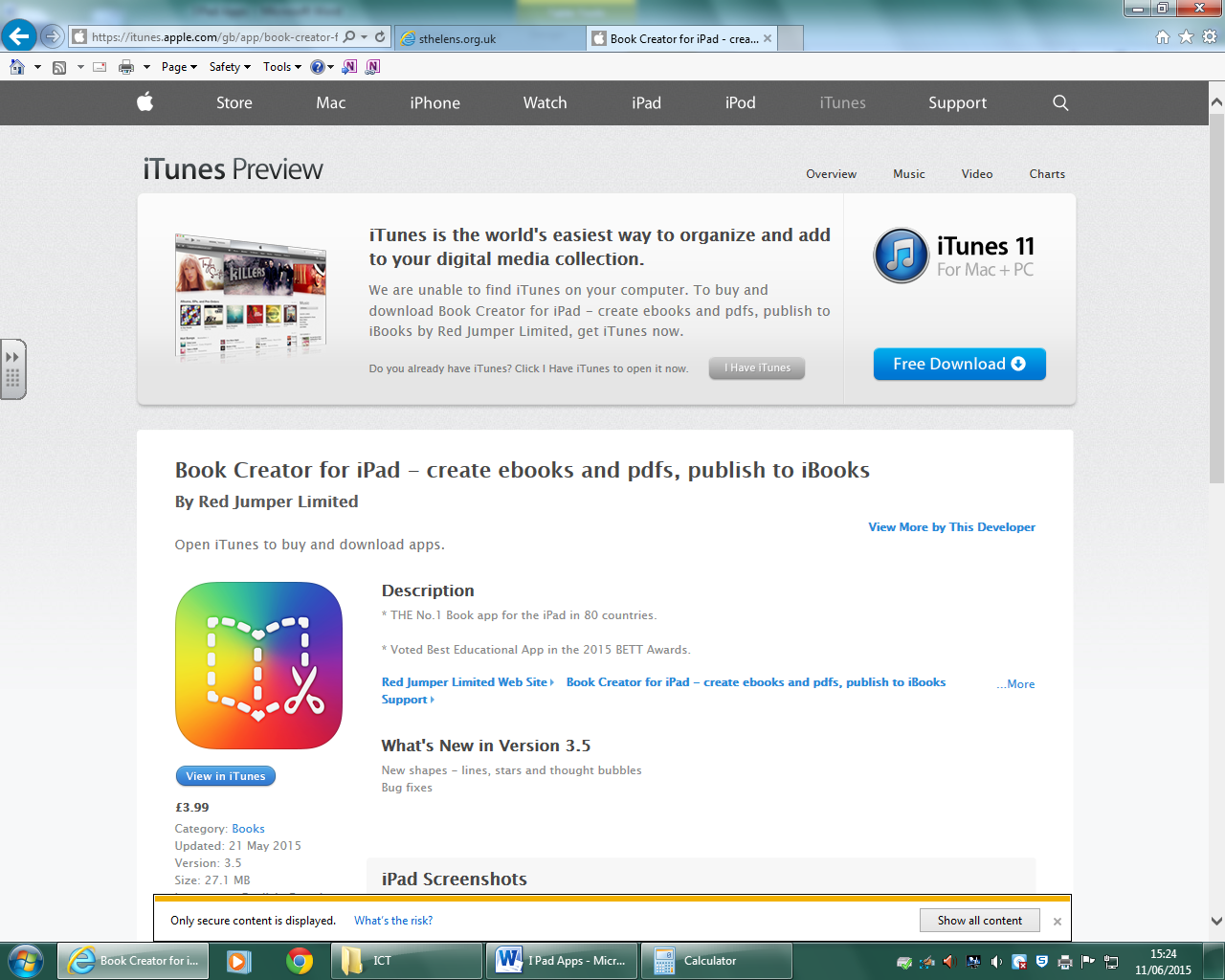 Book CreatorLiteracy½ price for 20+£1.99 each£39.8020Creation of an animated book similar to Animoto, Photostory – sound, images, video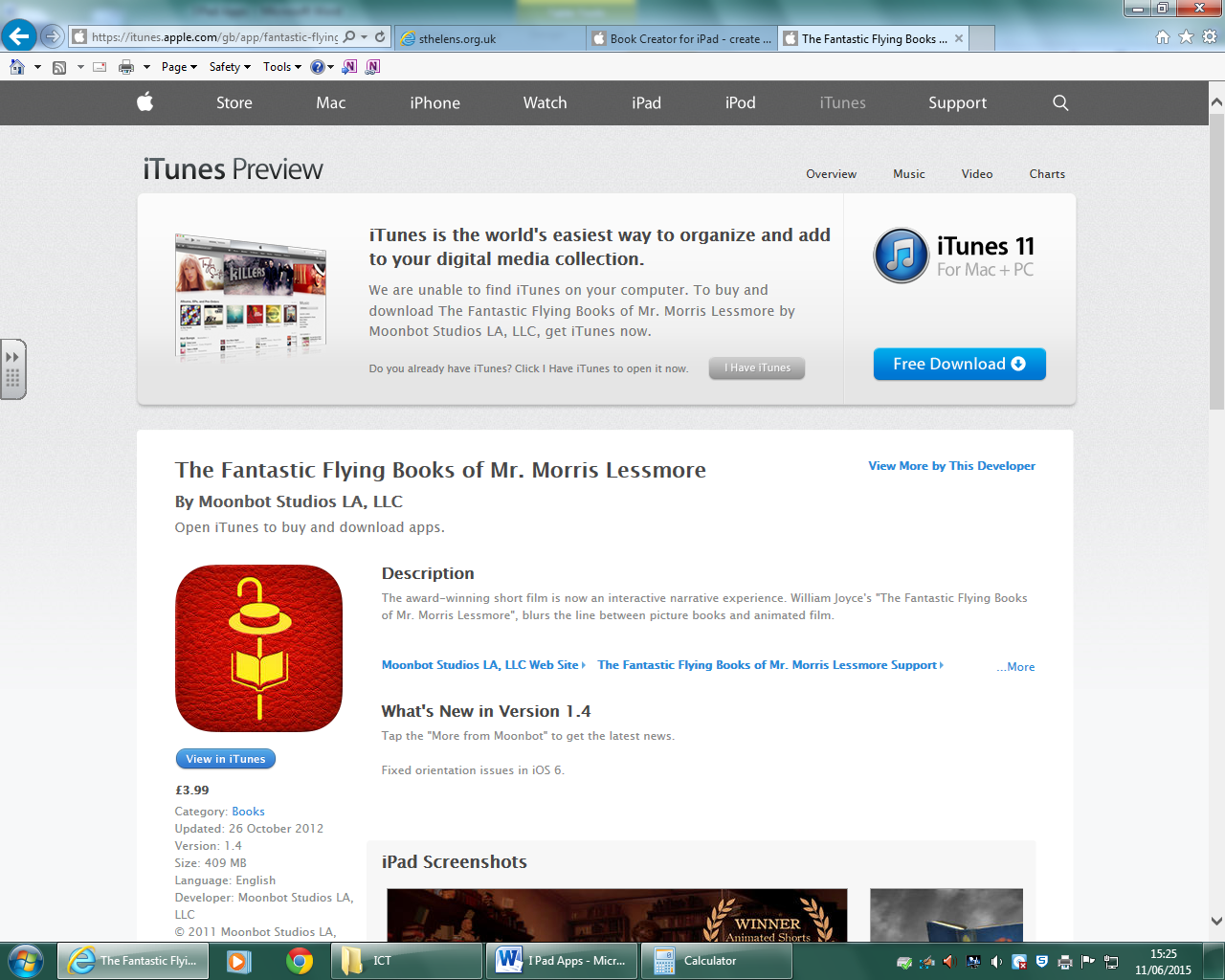 The fantastic flying books or Mr Morris LessmoreLiteracy½ price for 20+£1.99 each£39.8020Adaptable story, making choices throughout the animated story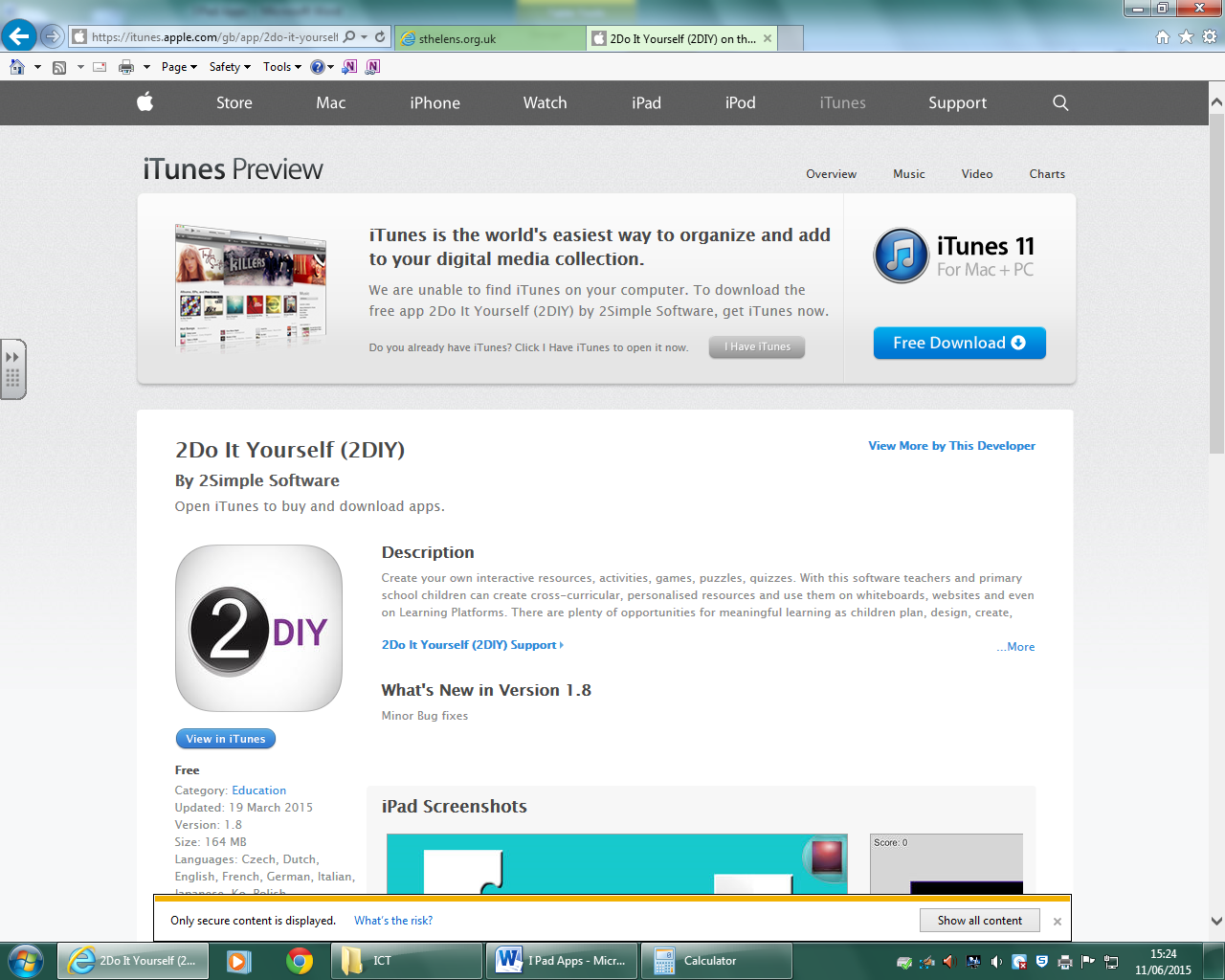 2 DIYCodingfreefree100Create your own interactive resources, activities, games, puzzles, quizzes. You can create cross-curricular, personalised resources and use them on whiteboards.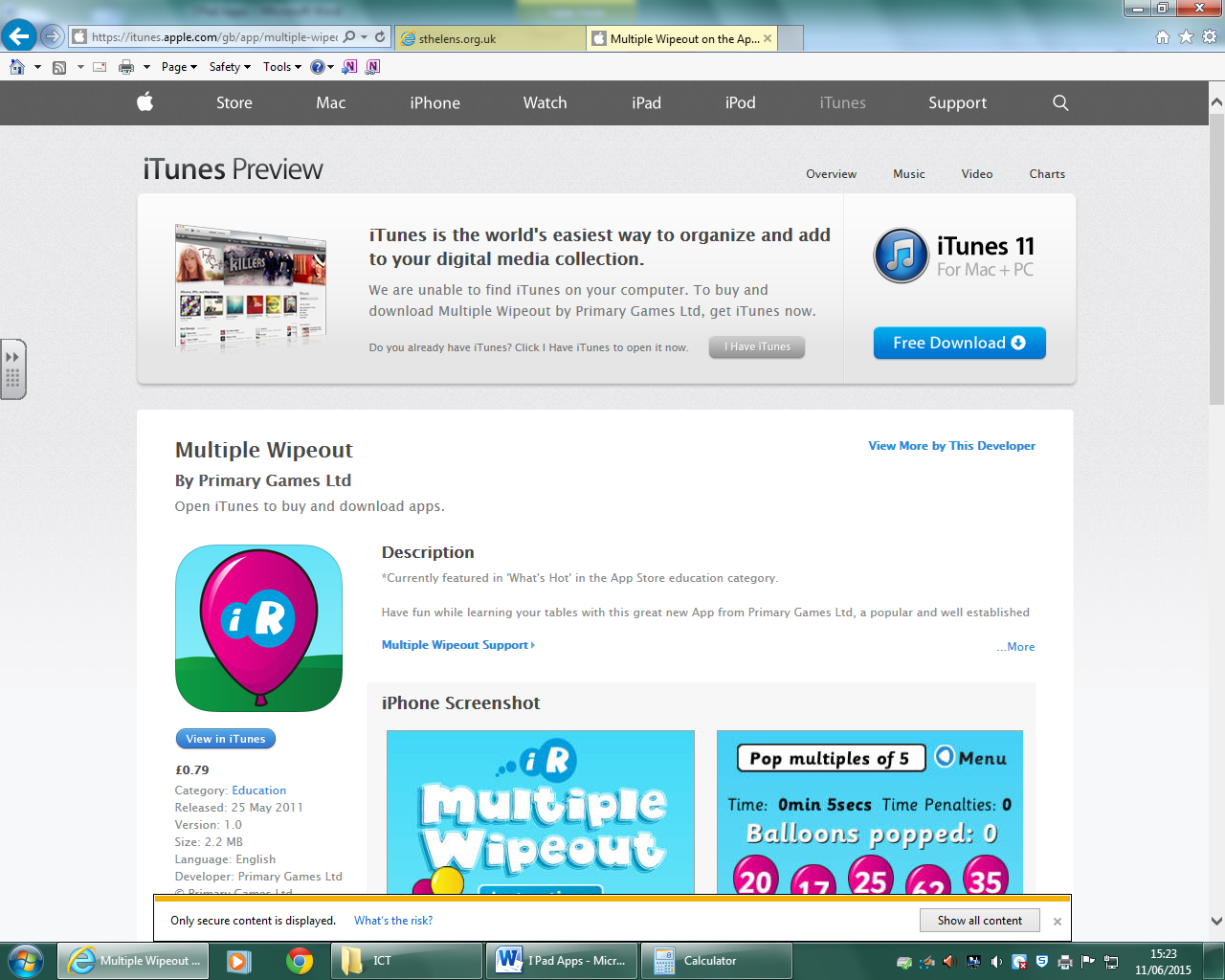 Multiple WipeoutMathematics½ price for 20+£0.39 each£7.8020Similar to primary resources version, popping balloons related to multiples and factors.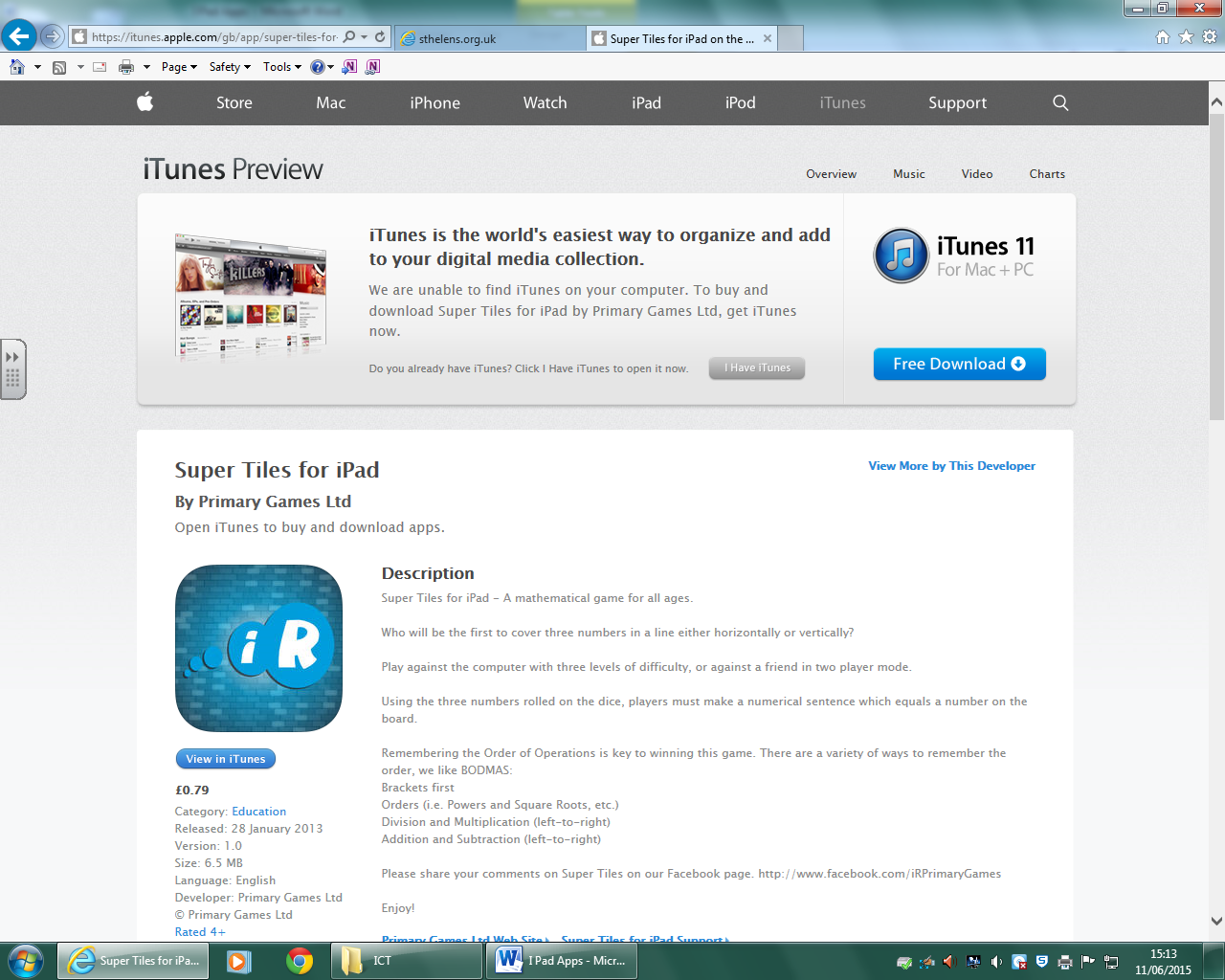 Super TilesMathematics½ price for 20+£0.39 each£7.8020Cover three numbers in a line either horizontally or vertically.  Using the three numbers rolled on the dice, players must make a numerical sentence which equals a number on the board.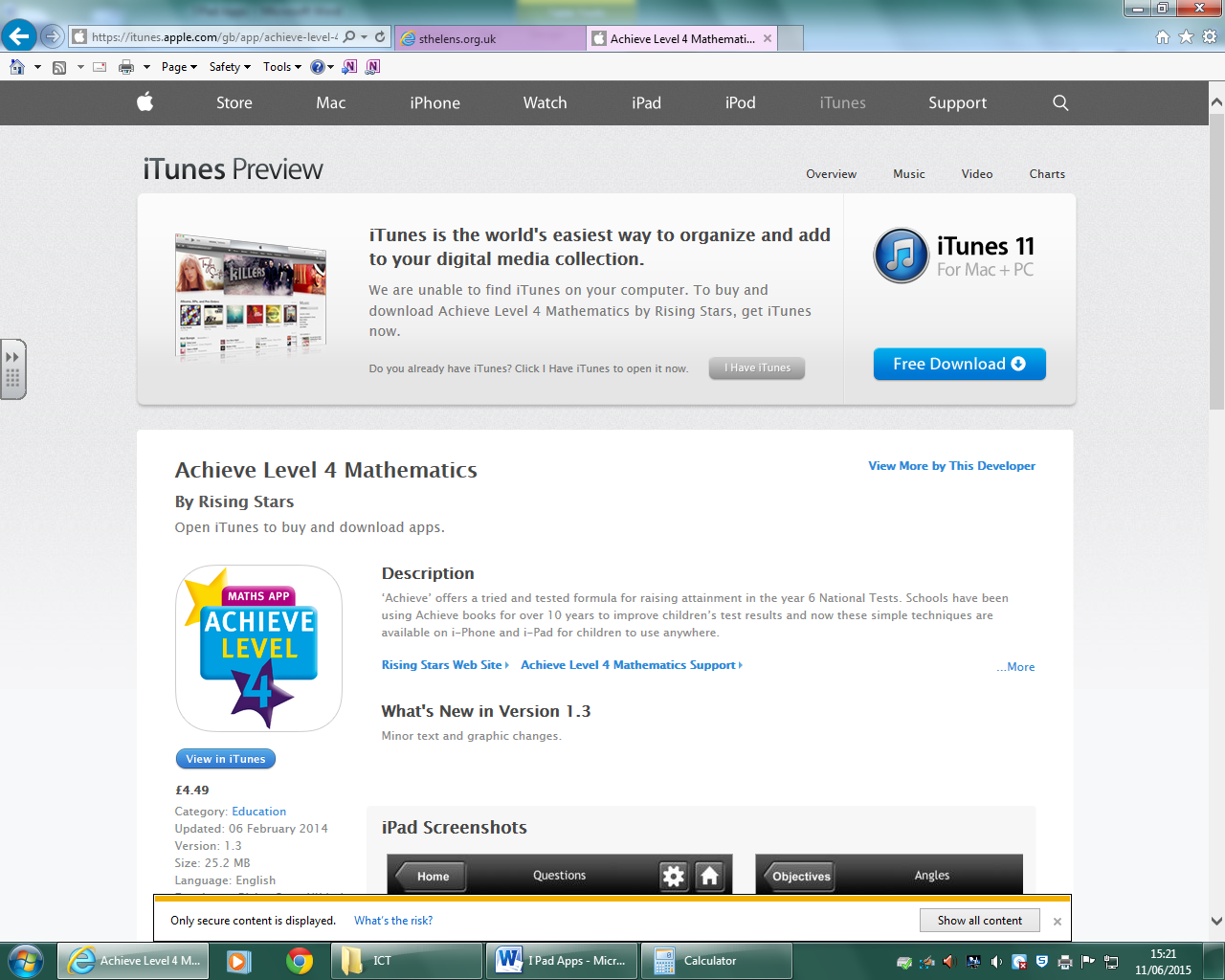 Achieve level 4 mathsMathematics½ price for 20+£2.24 each£44.8020Tried and tested formula for raising attainment in the year 6 National Tests. Schools have been using Achieve books for over 10 years to improve children’s test results.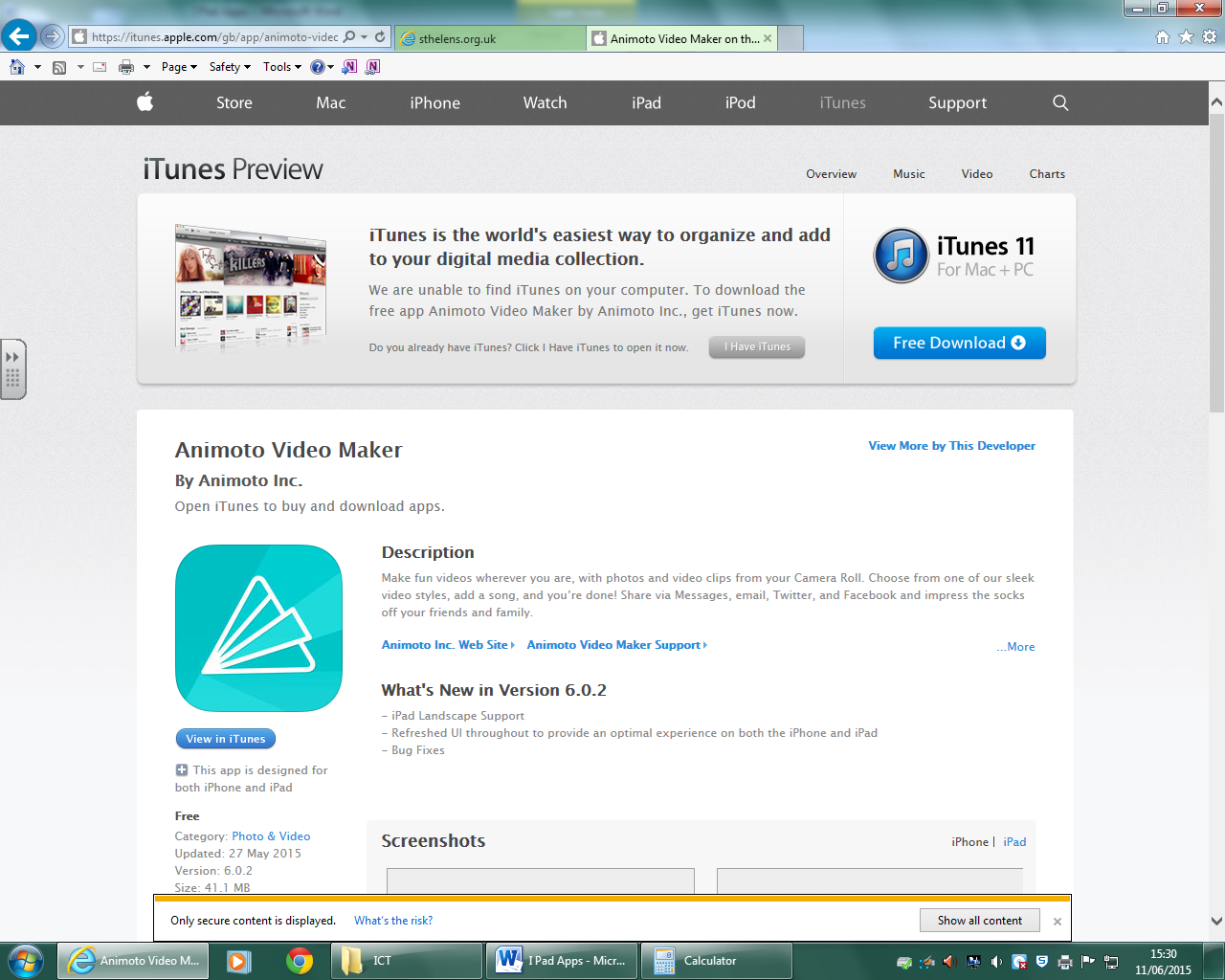 AnimotoAnimation/ Literacyfreefree100Make fun videos wherever you are, with photos and video clips from your Camera Roll. Choose from one of our sleek video styles, add a song, and you’re done! 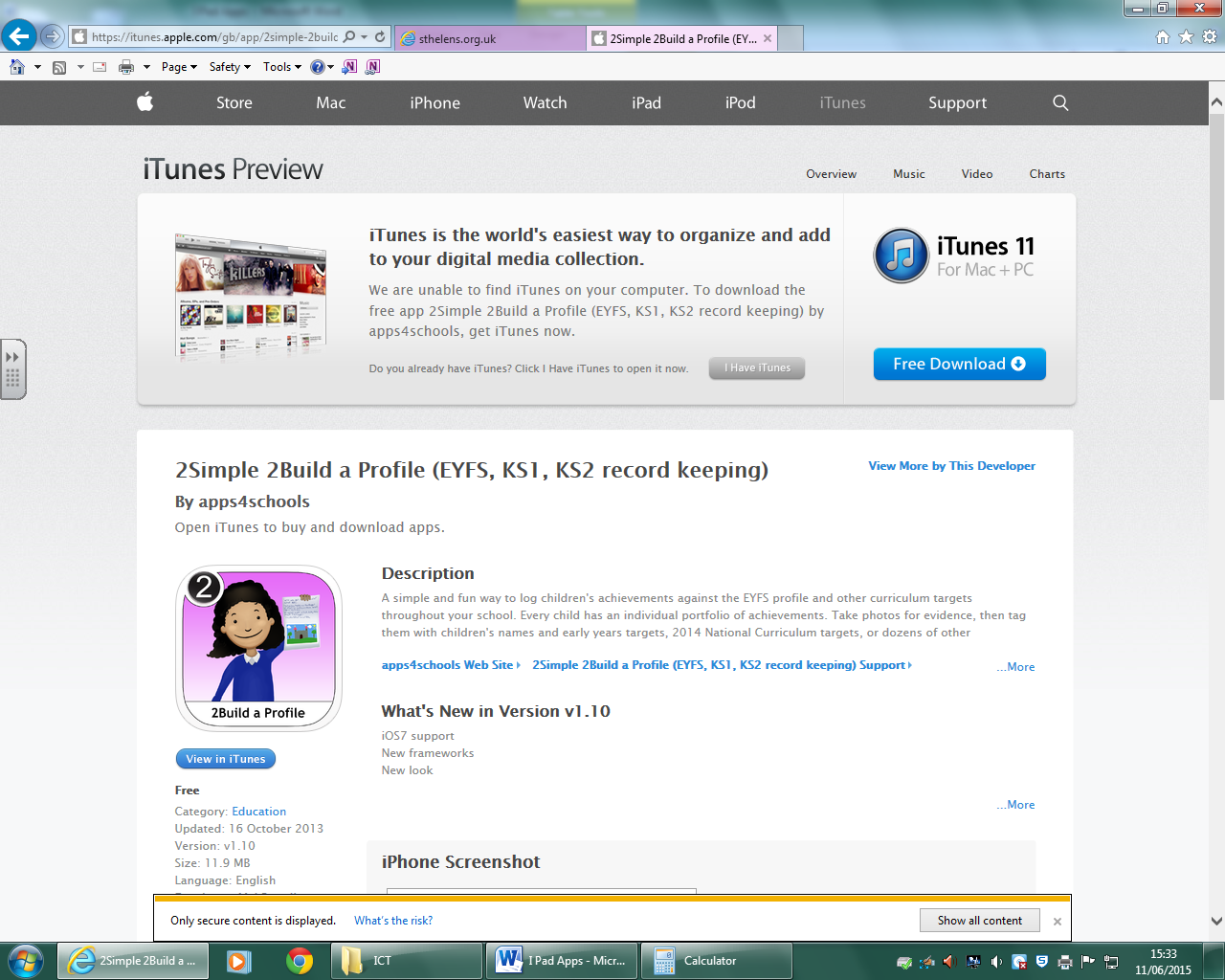 2 build a profile (Ipad minis x4)EYFSfreefree4Reception and Nursery based profile for taking photos and sharing information.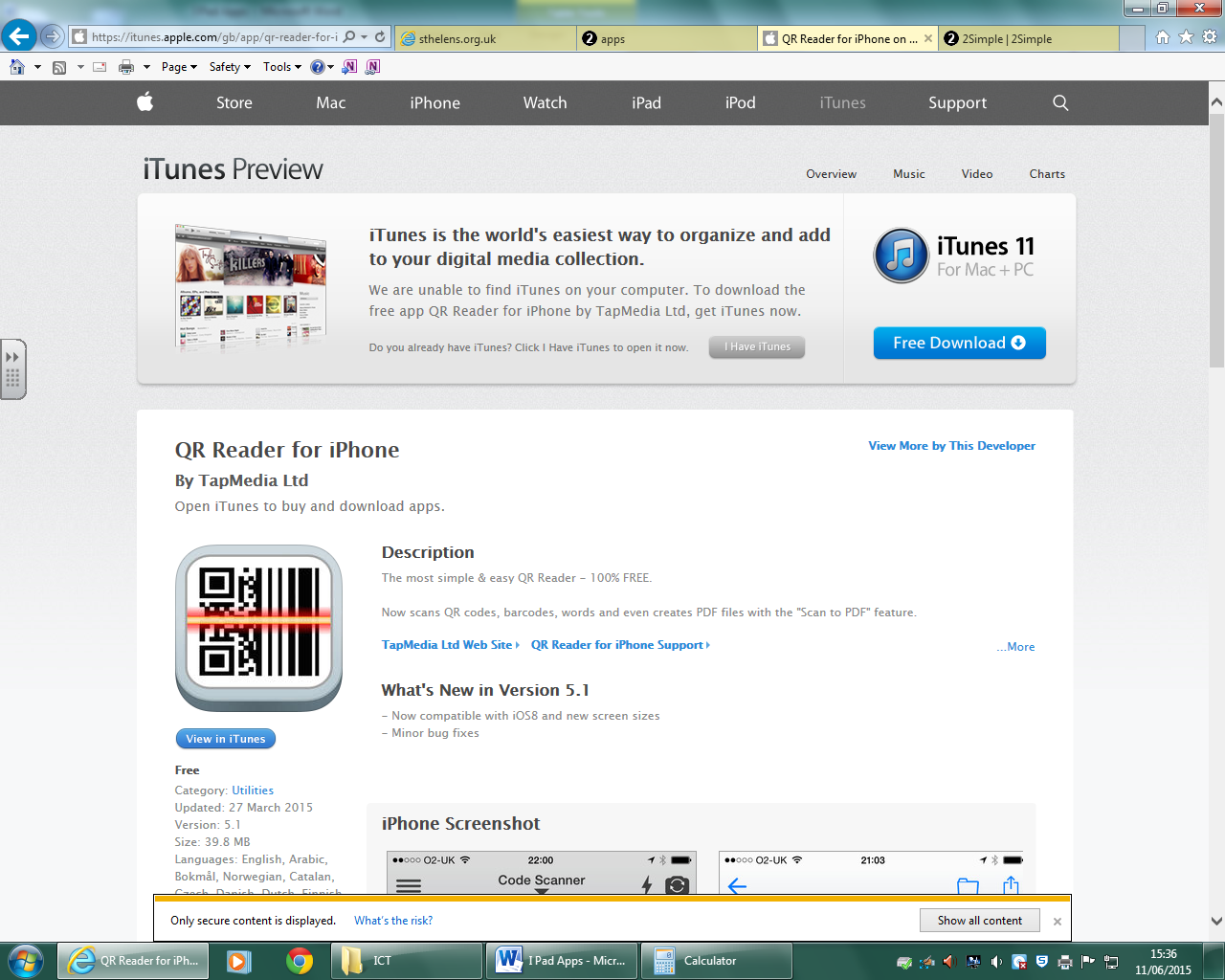 QR Readerallfreefree100To read QR codes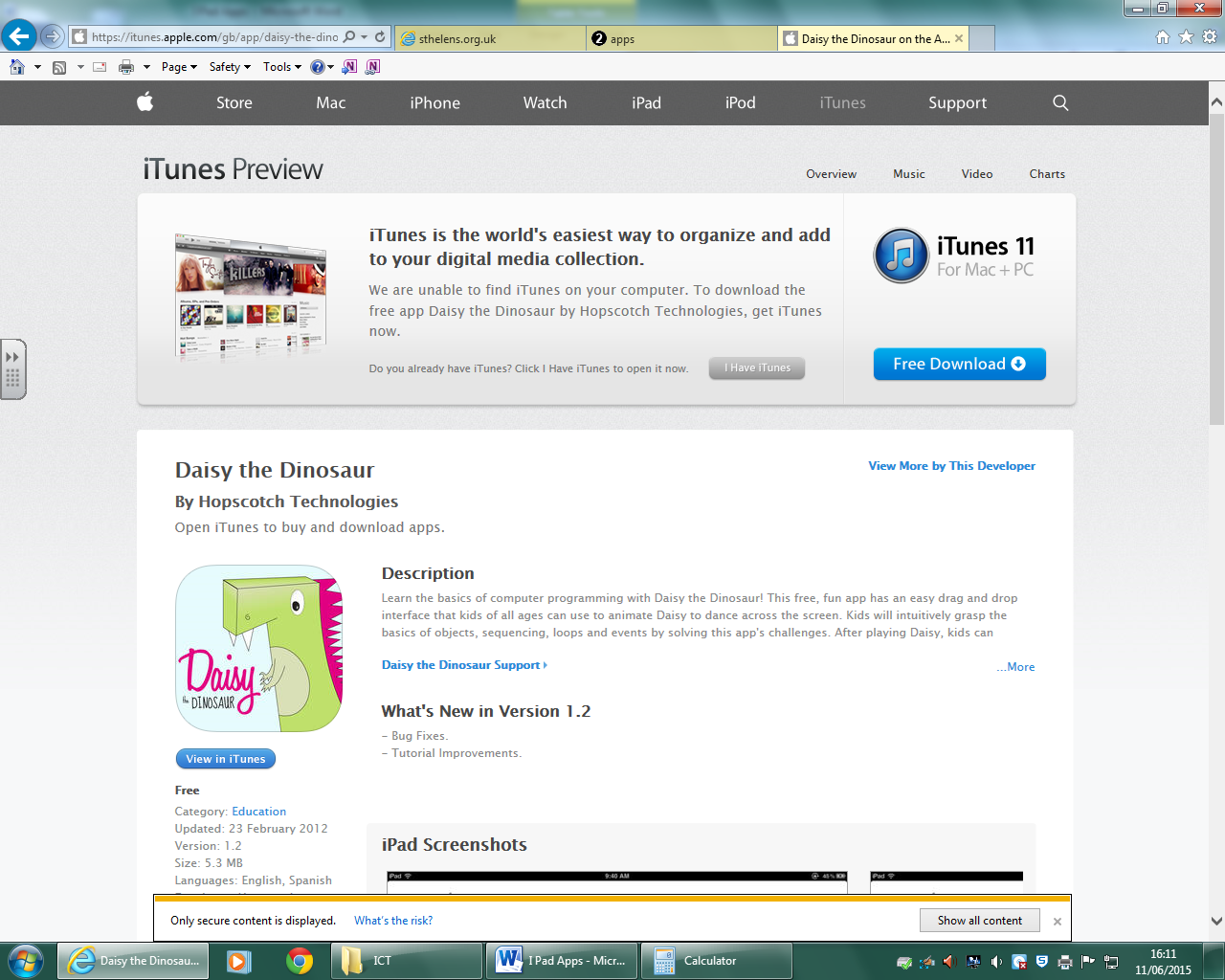 Daisy DinosaurCoding KS1freefree100Easy drag and drop interface that kids of all ages can use to animate Daisy to dance across the screen.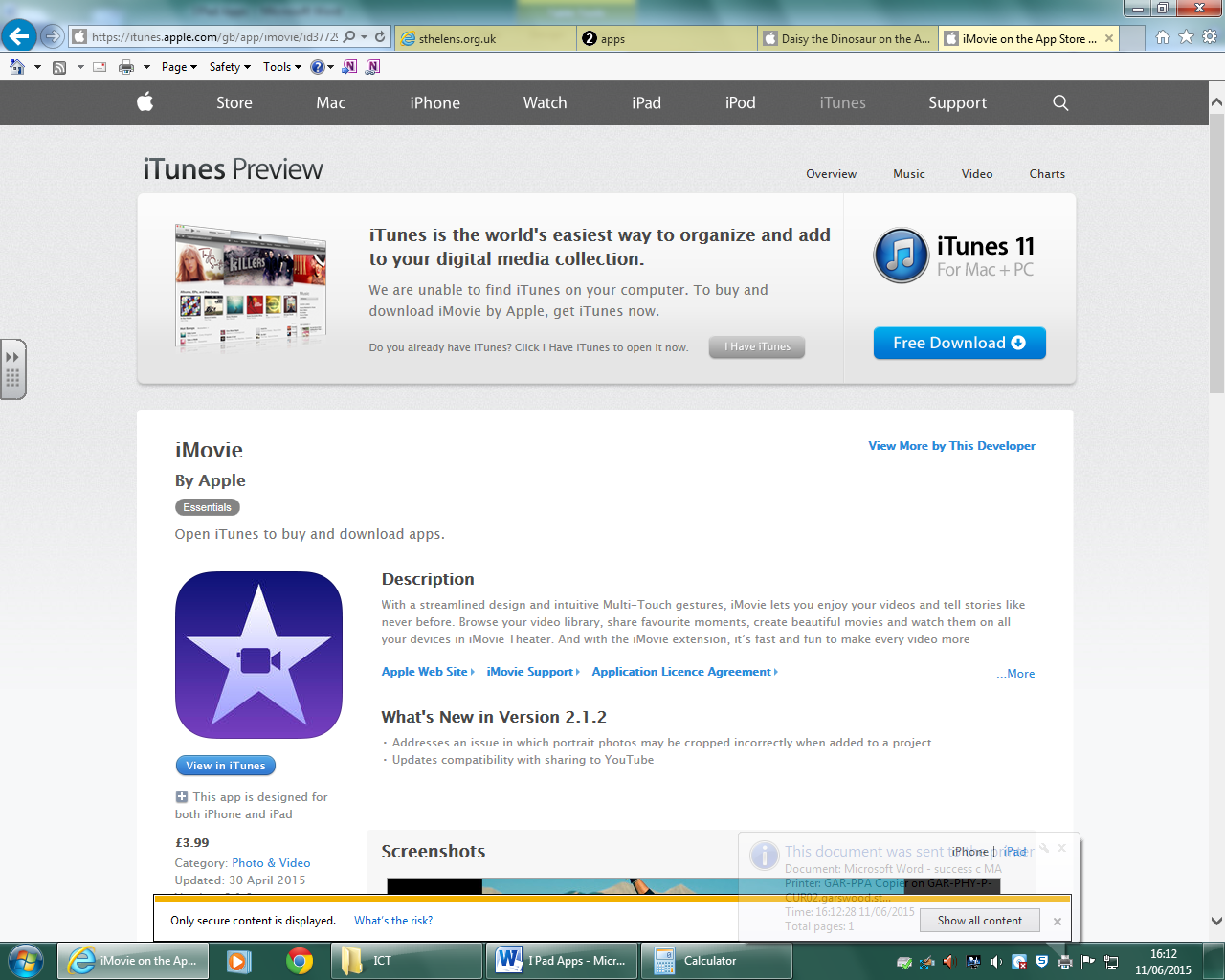 I MovieanimationFree with ipadFree with ipadEach ipad exclusiveiMovie lets you enjoy your videos and tell stories like never before. Browse your video library, share favourite moments, create beautiful movies and watch them on all your devices in iMovie Theater.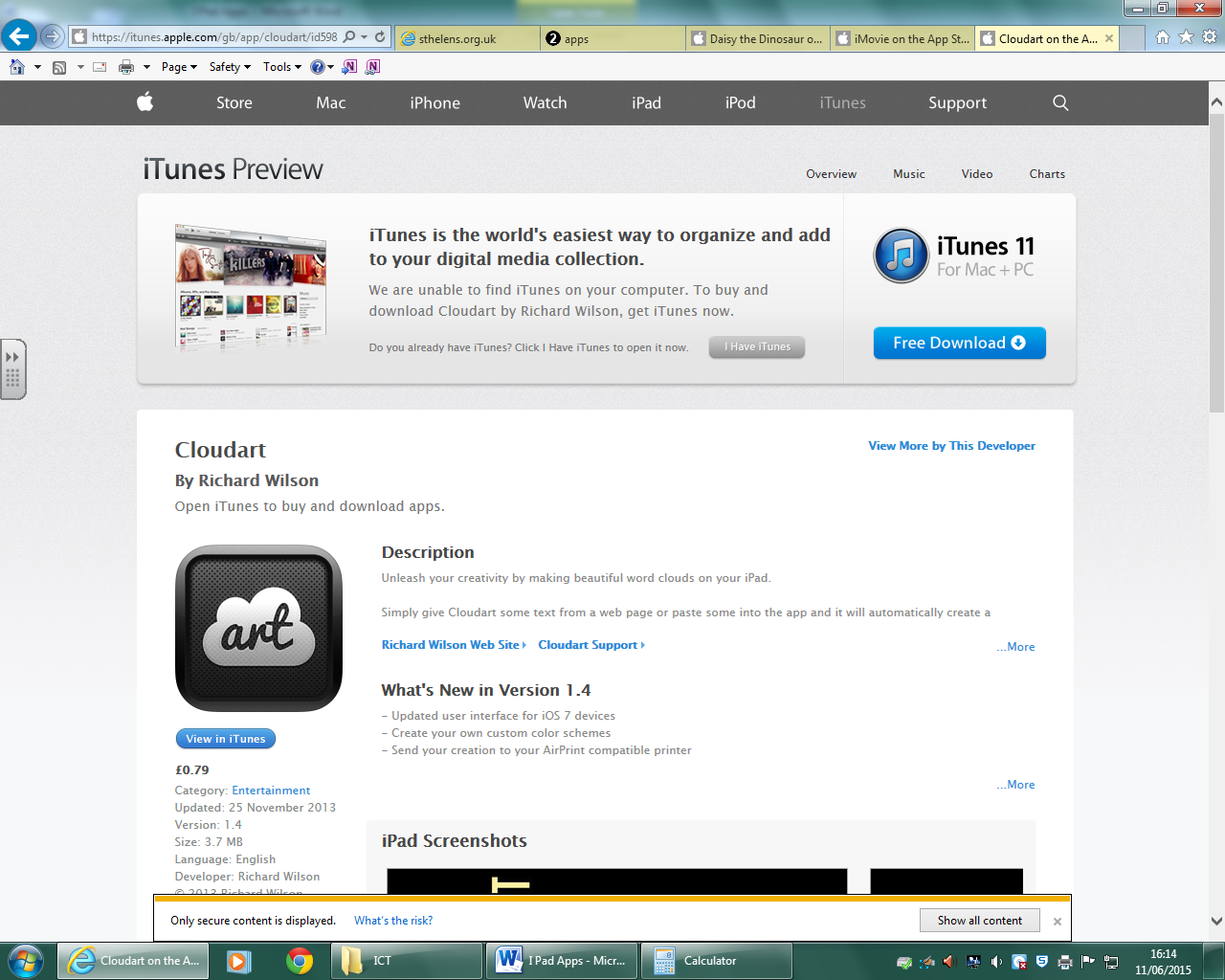 Cloud ArtLiteracy½ price for 20+£0.39 each£7.8020Simply give Cloudart some text from a web page or paste some into the app and it will automatically create a gorgeous word cloud for you in seconds.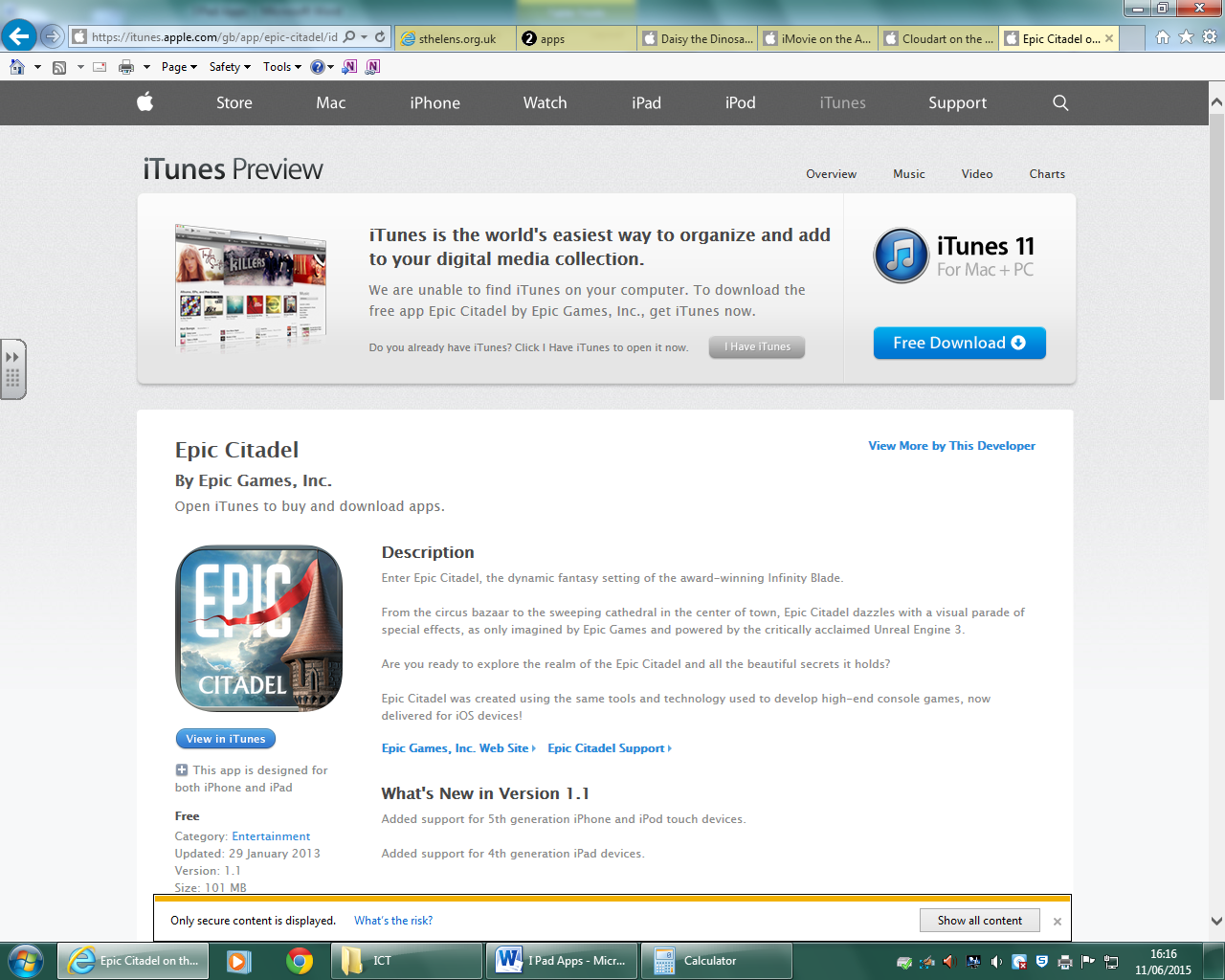 Epic CitadelSpecial Effectsfreefree100From the circus bazaar to the sweeping cathedral in the center of town, Epic Citadel dazzles with a visual parade of special effects, 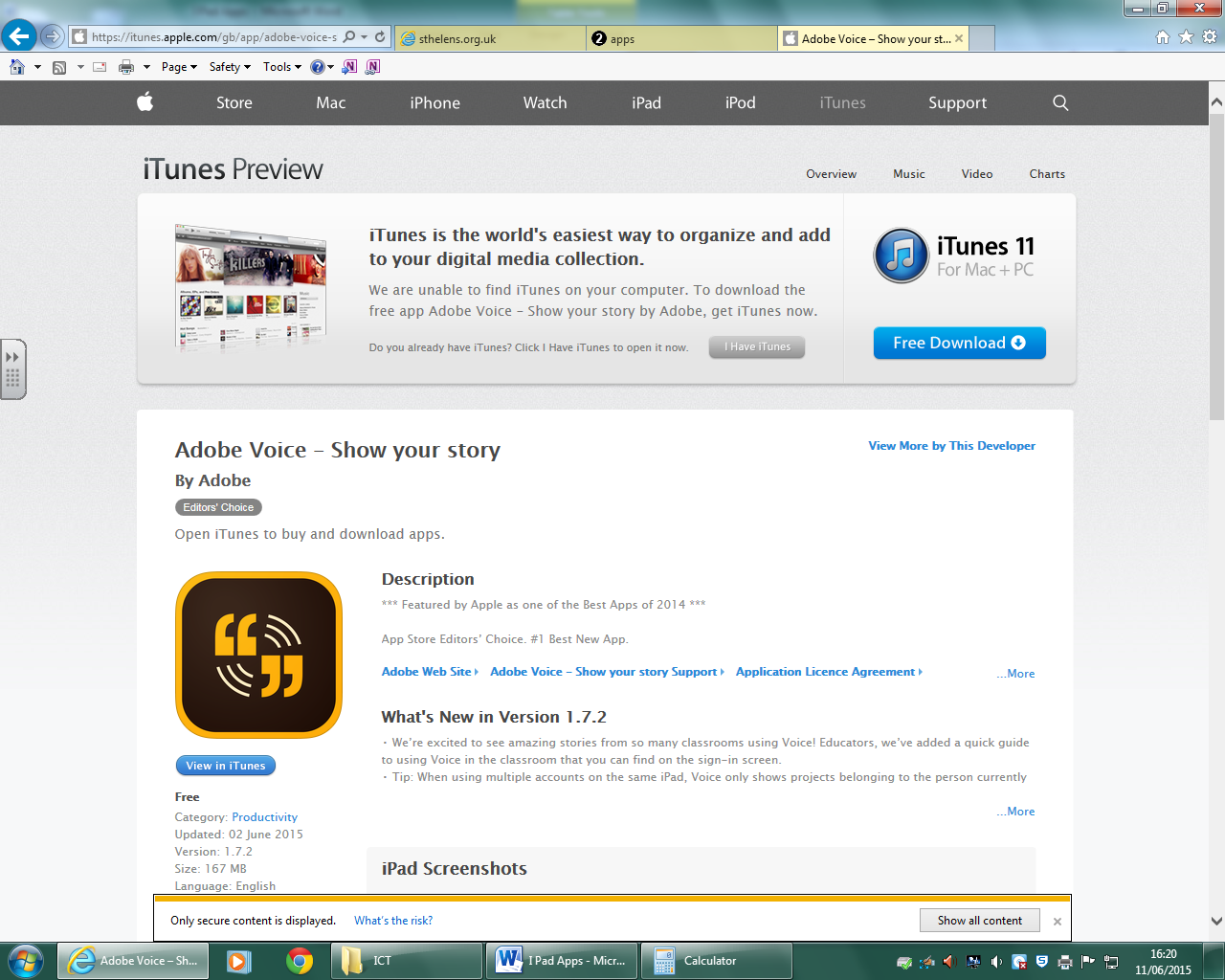 Adobe VoiceRecordingfreefree100Create stunning animated videos in minutes. No filming – just talk to tell your story. Pick from over 25,000 beautiful iconic images to show your ideas and Voice automatically adds cinematic motion and a soundtrack. Persuade, inform and inspire anyone online.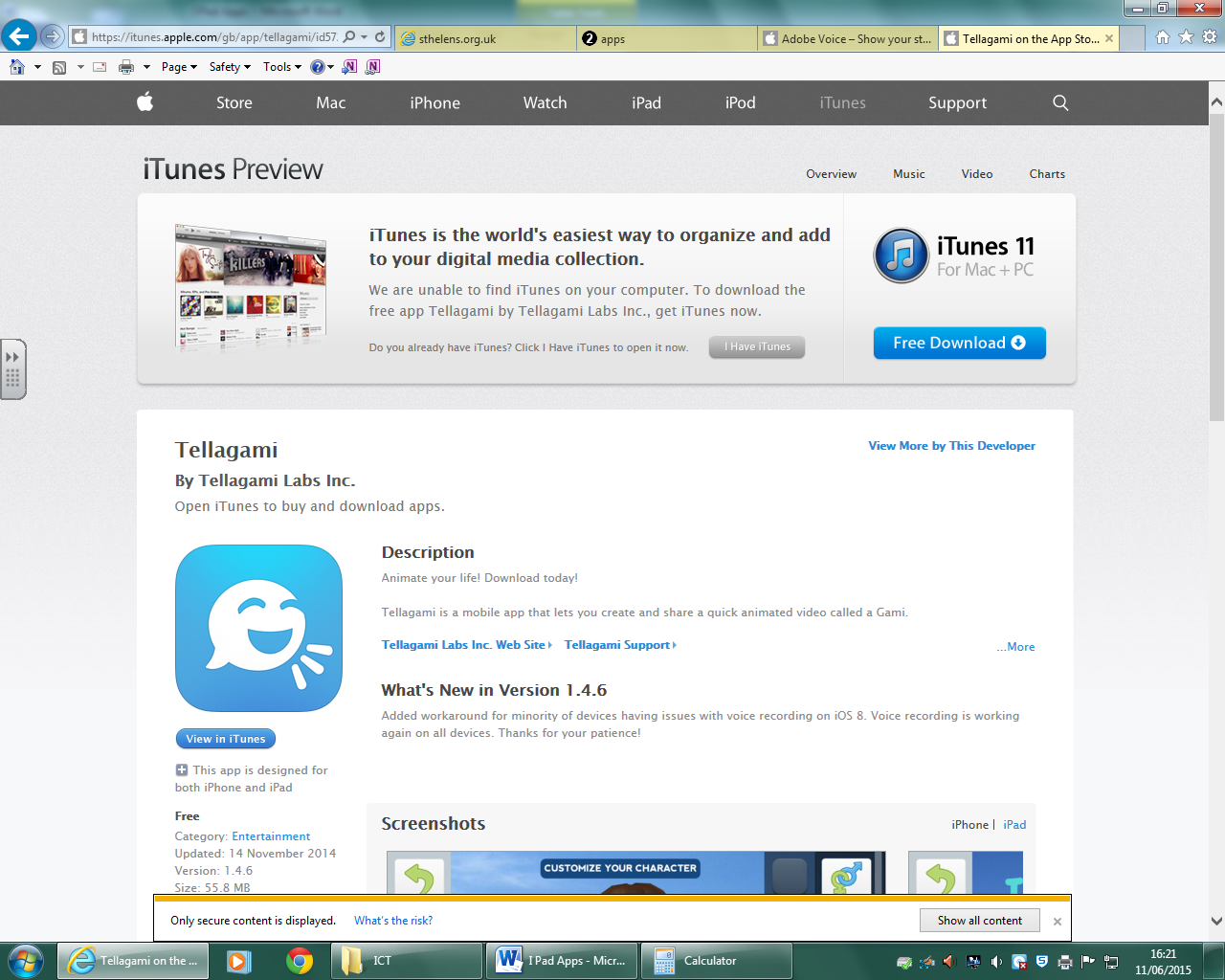 Tellagami(on Ipads 3, 4, 5 , 6, 7)animation£3.99 each£19.955Tellagami is a mobile app that lets you create and share a quick animated video called a Gami.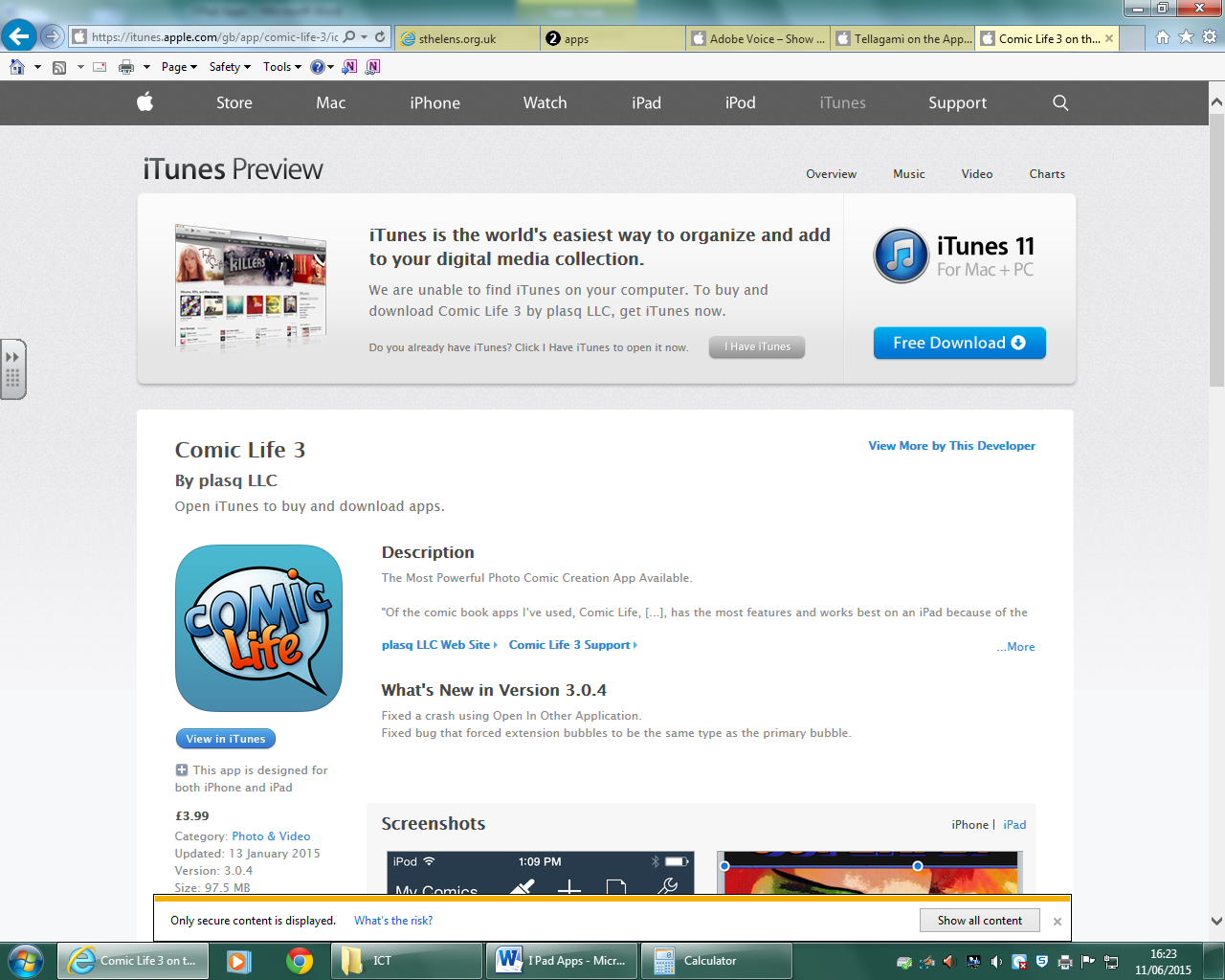 Comiclife 3Story animation½ price for 20+£1.99 each£39.8020Packed with fonts, templates, balloons, captions, and lettering art, Comic Life is a fun, powerful and easy-to-use app that makes creating comics easier than ever. And now you can build your comics anywhere you like!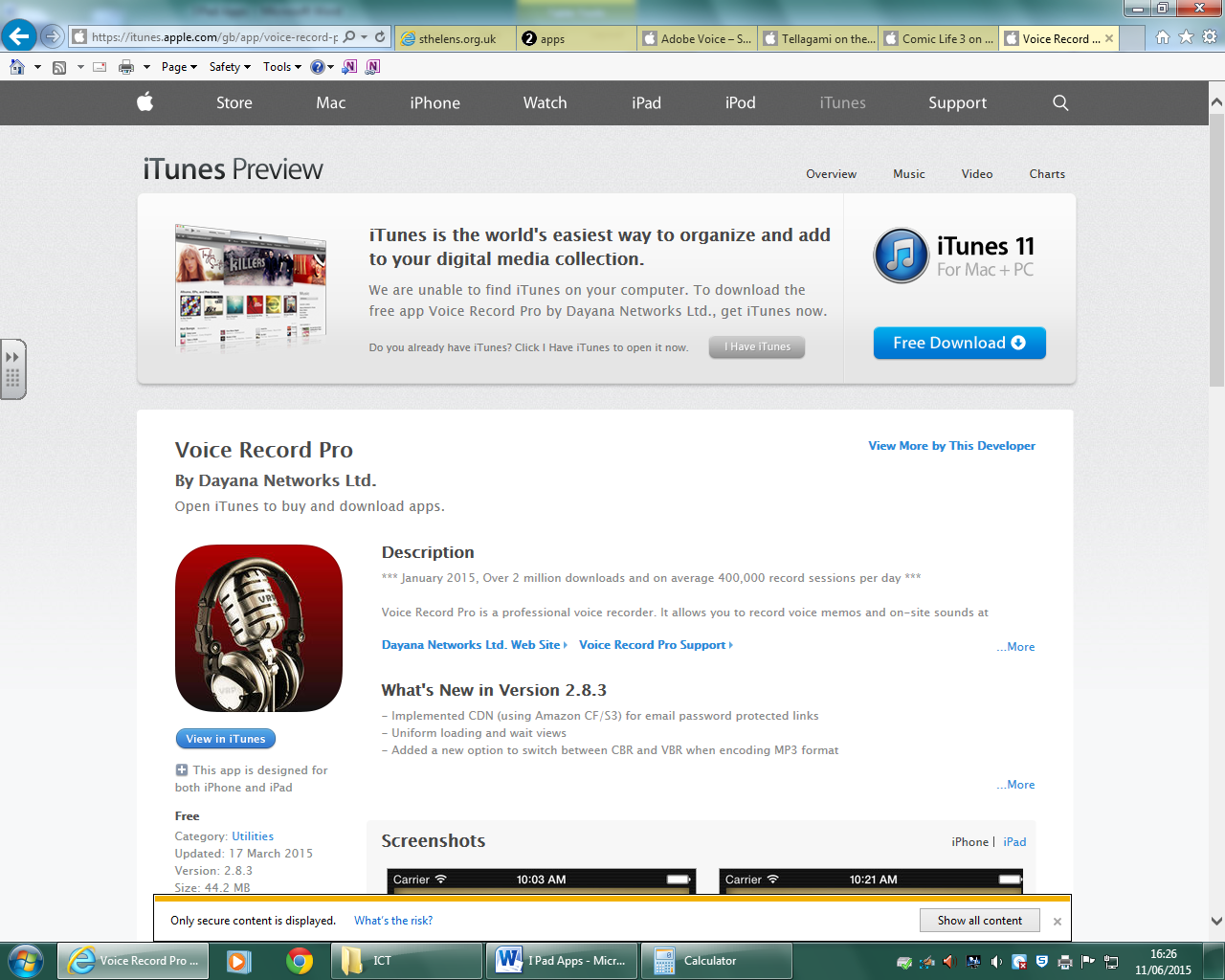 Voice RecorderSpeaking and listeningfreefree100Voice Record Pro is a professional voice recorder. It allows you to record voice memos and on-site sounds at unlimited length with configurable quality.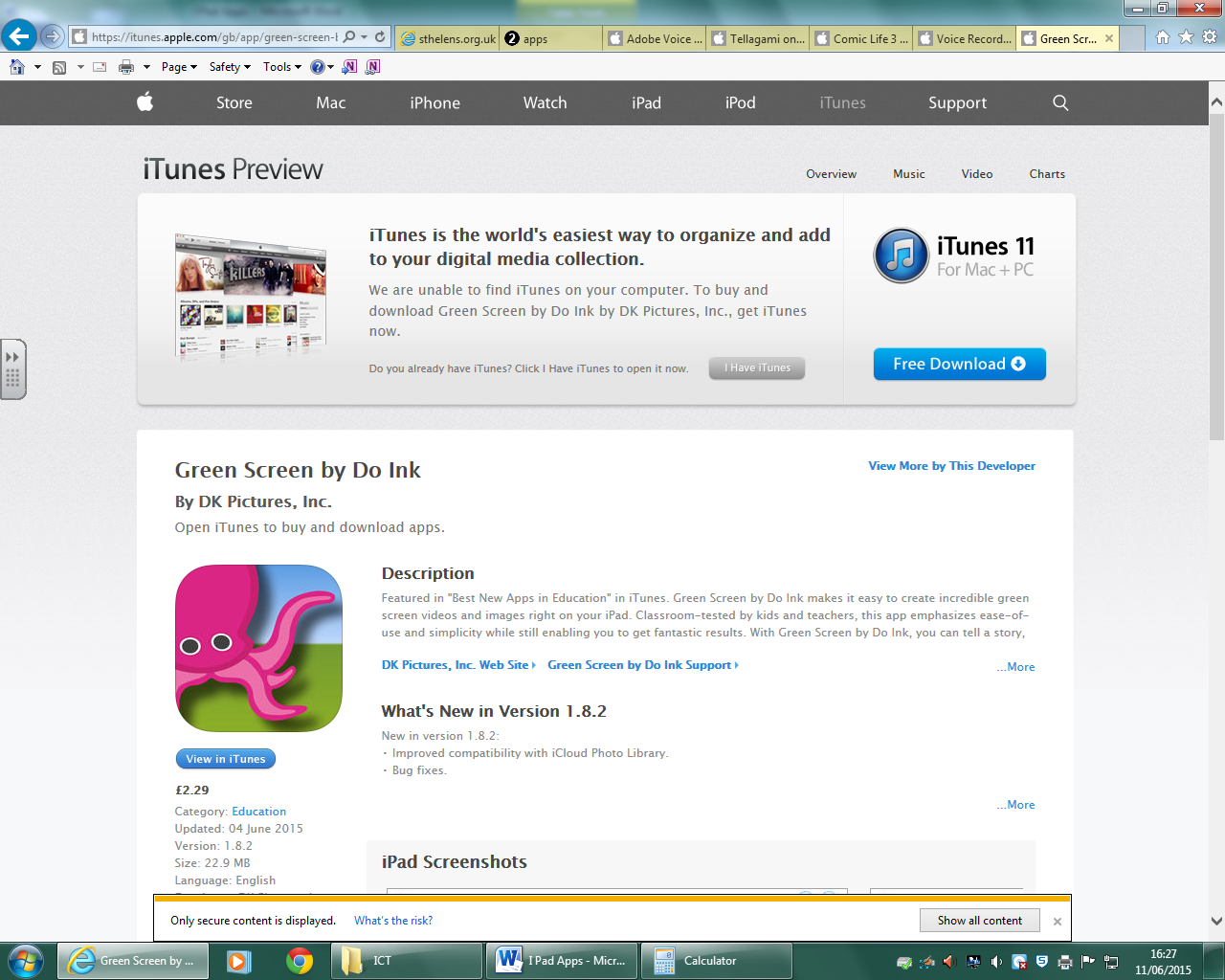 Green Screenrecording½ price for 20+£0.39 each£7.8020Green Screen by Do Ink makes it easy to create incredible green screen videos and images right on your iPad.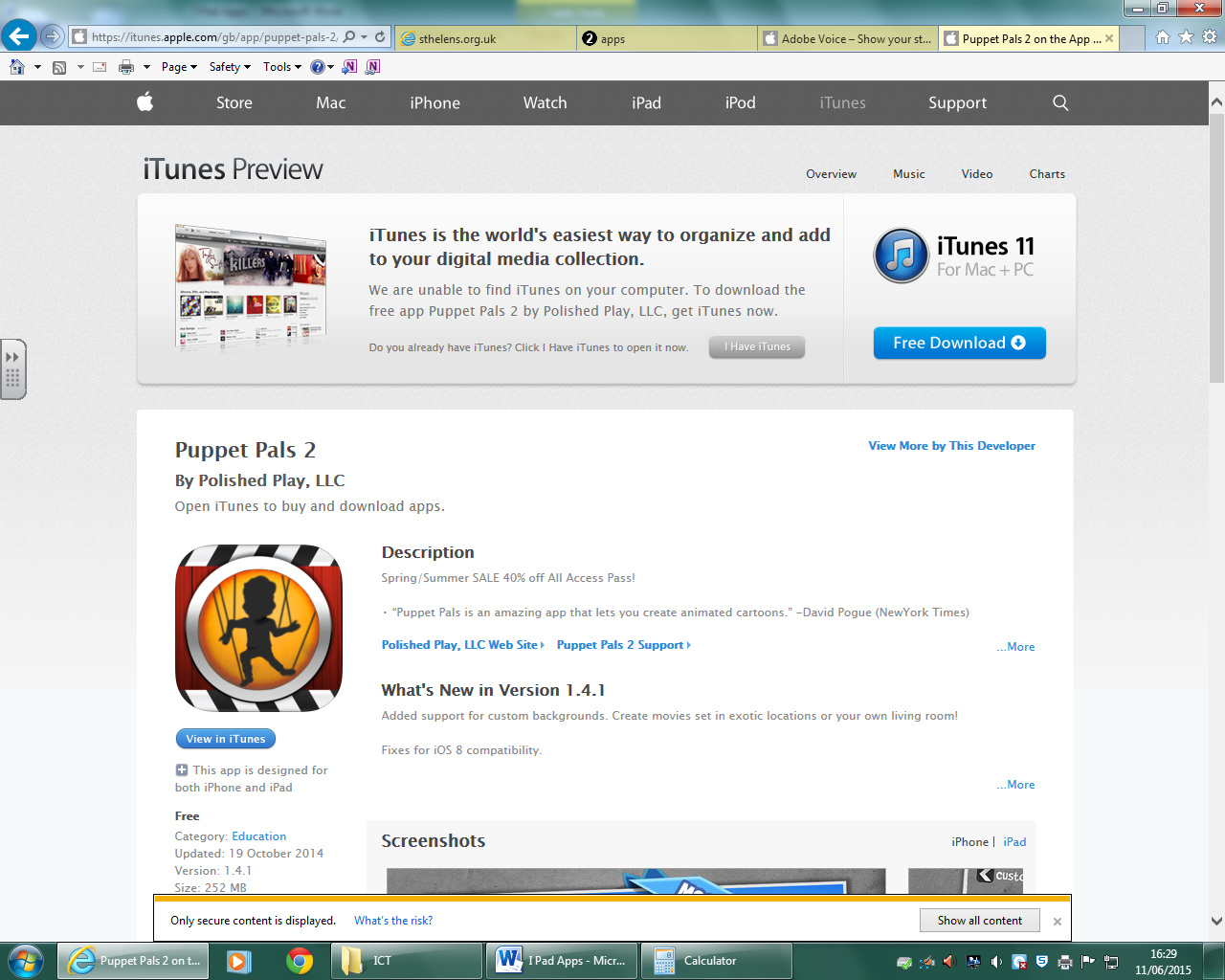 Puppet Palsanimationfreefree100Children unlock creativity with this easy to use (but hard to put down) interactive puppet show! Even young children can create high quality cartoons from their imaginations. Kids can even star in the show along side the built-in characters!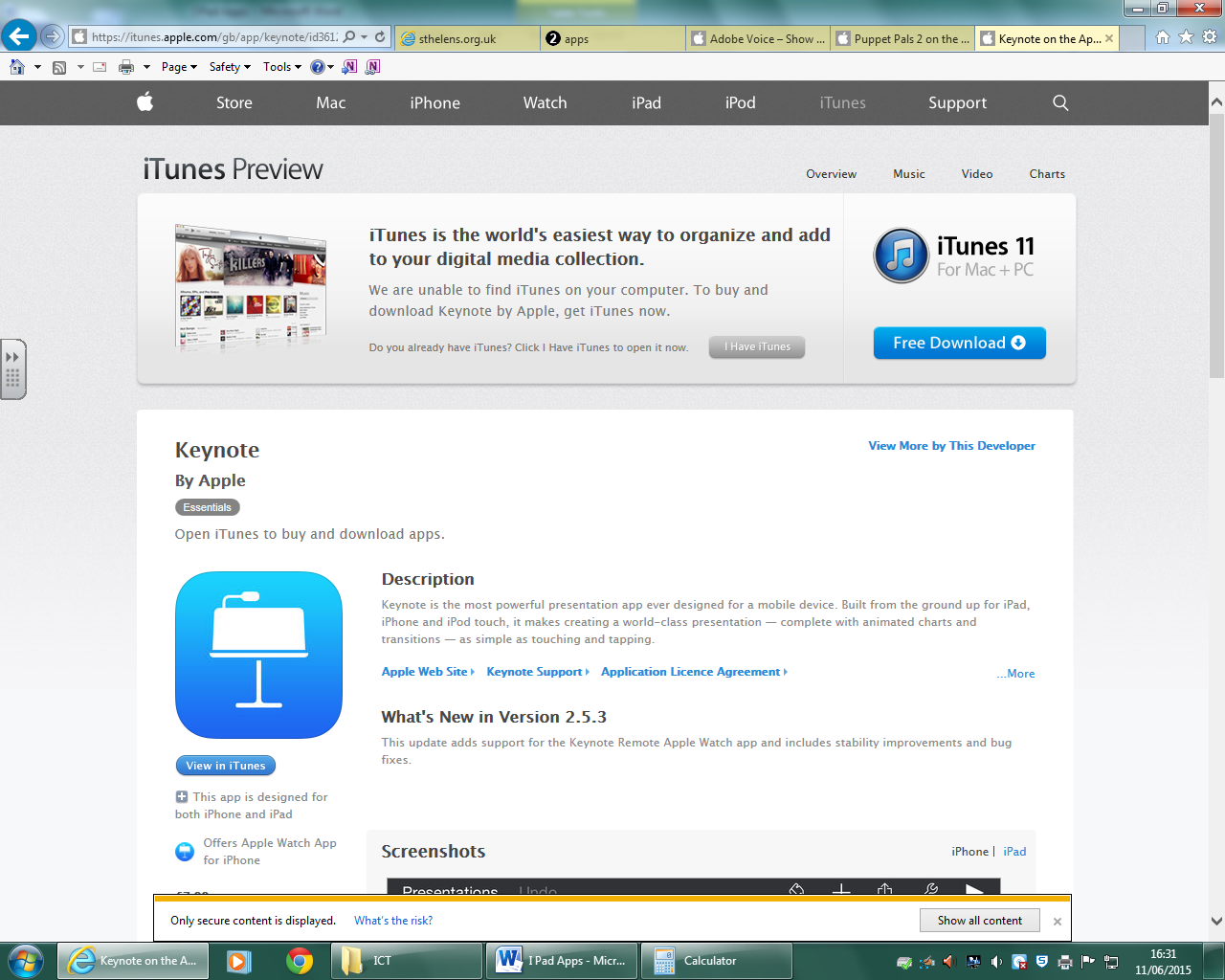 KeynotePresentationFree with ipadFree with ipadEach ipad exclusiveIt makes creating a world-class presentation — complete with animated charts and transitions — as simple as touching and tapping.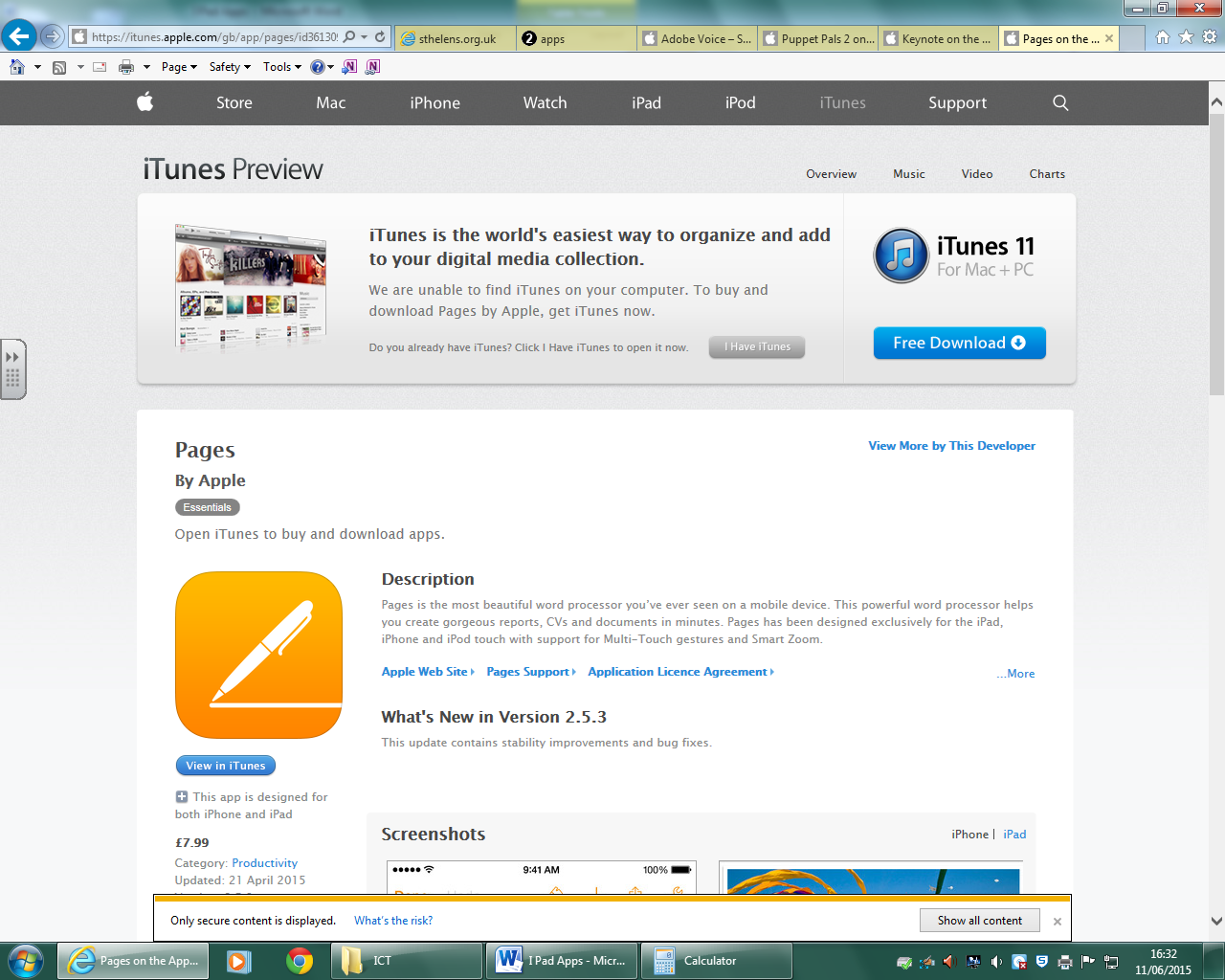 PagesWord processingFree with ipadFree with ipadEach ipad exclusivePages is the most beautiful word processor you’ve ever seen on a mobile device. This powerful word processor helps you create gorgeous reports, CVs and documents in minutes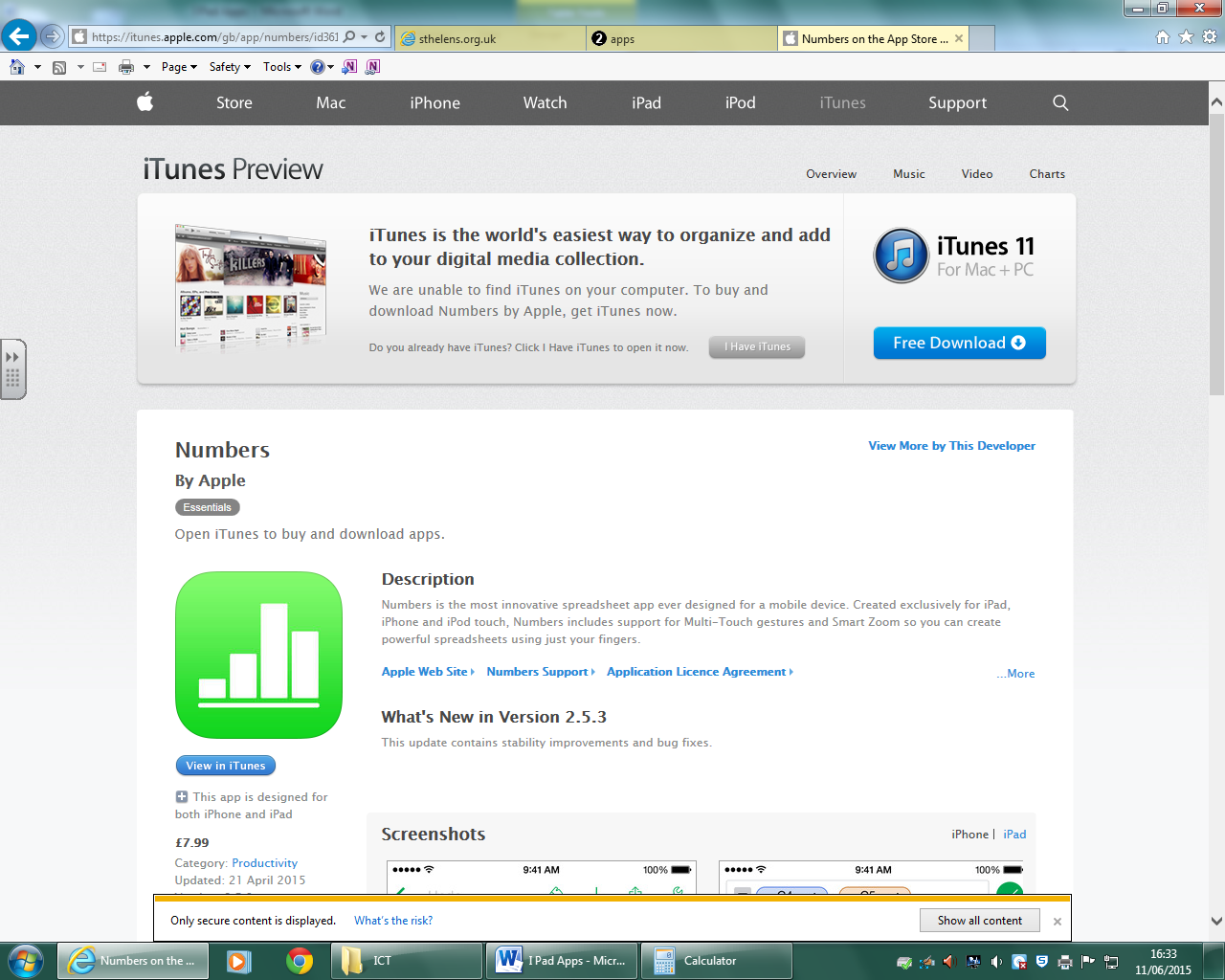 NumbersSpreadsheetsFree with ipadFree with ipadEach ipad exclusiveNumbers includes support for Multi-Touch gestures and Smart Zoom so you can create powerful spreadsheets using just your fingers.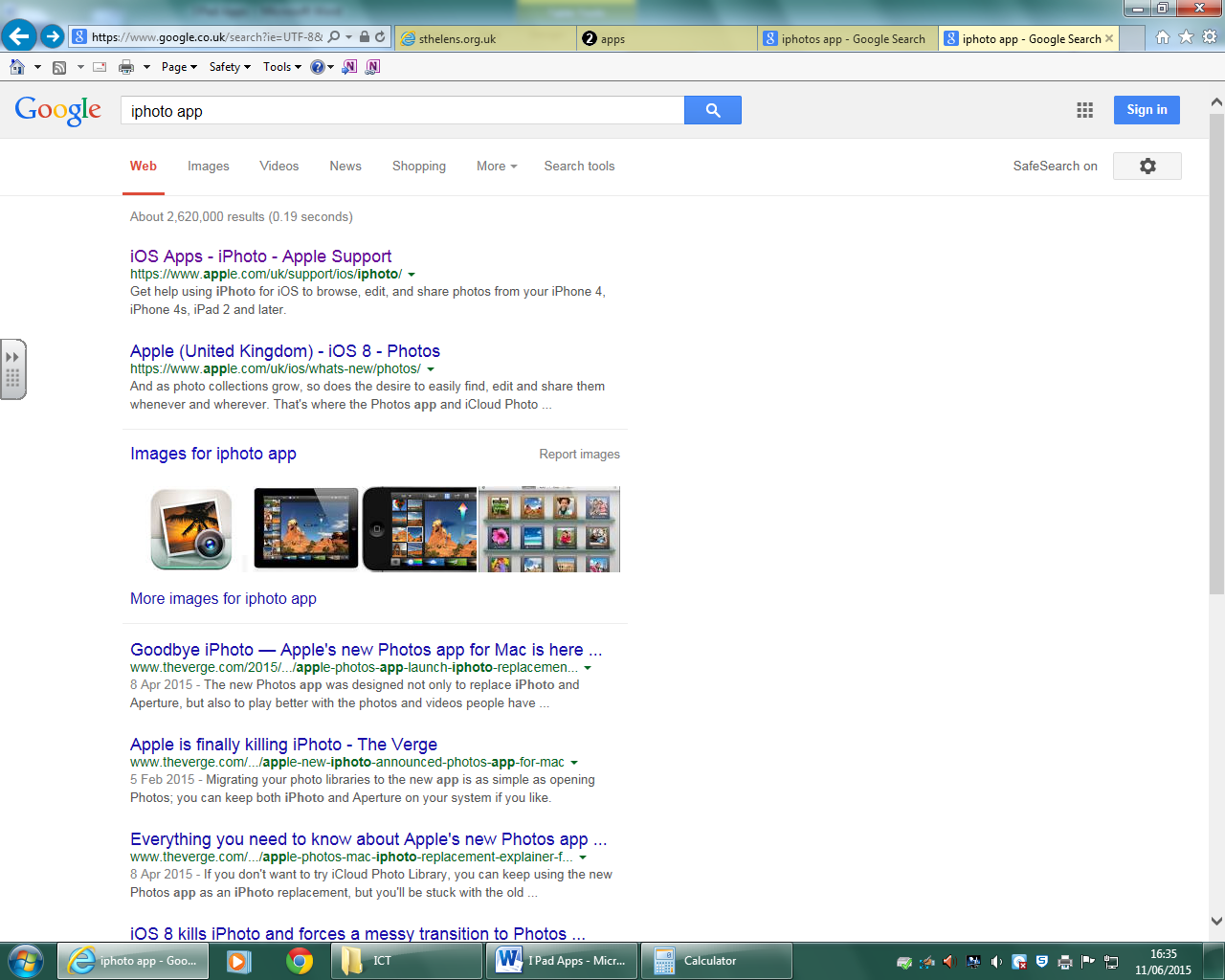 iphotospresentationFree with ipadFree with ipadEach ipad exclusiveCollaborating photos together in a booklet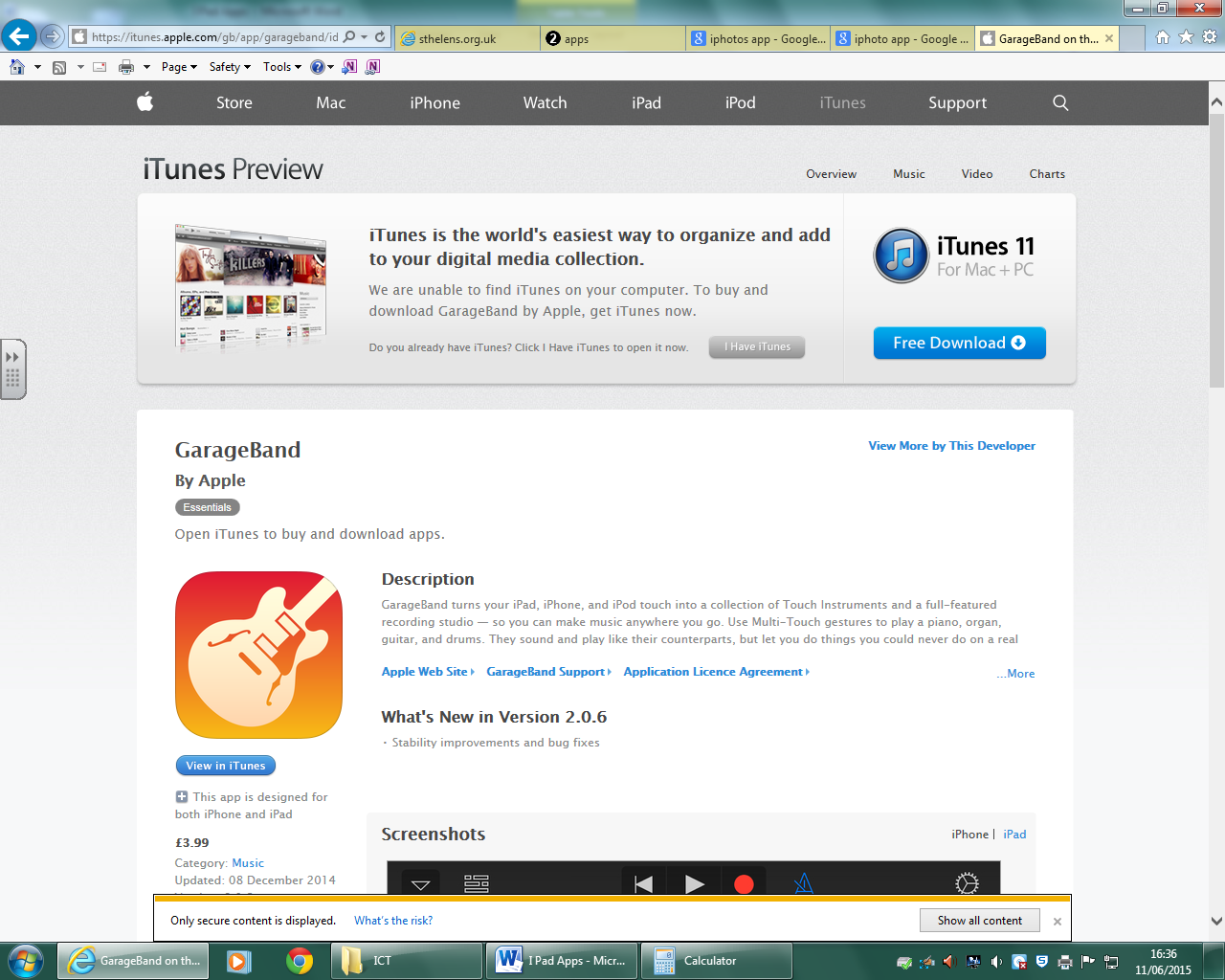 Garage BandMusicFree with ipadFree with ipadEach ipad exclusiveTouch Instruments and a full-featured recording studio — so you can make music anywhere you go. Use Multi-Touch gestures to play a piano, organ, guitar, and drums.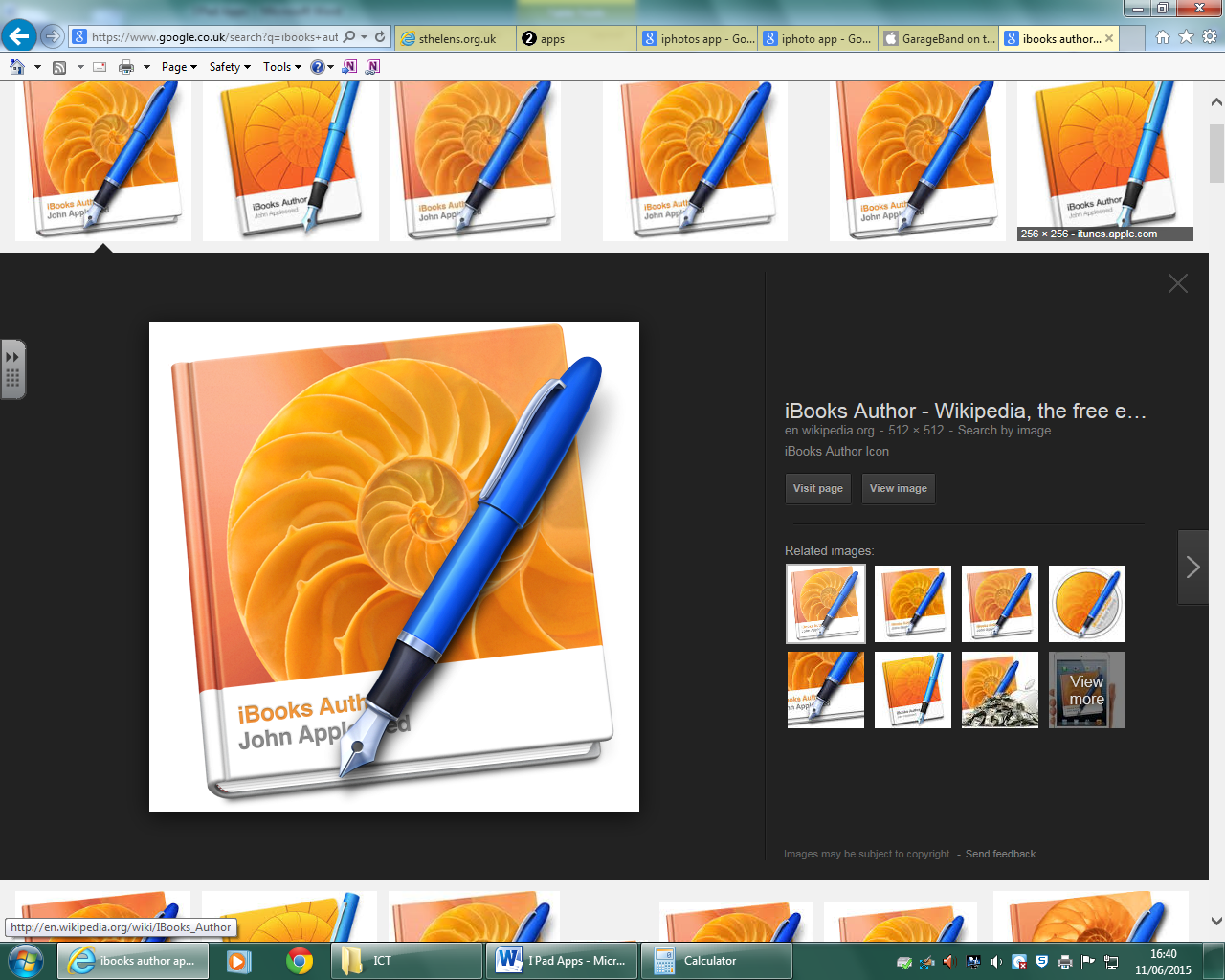 Ibook authorLiteracyfreefree100Collection of stories for reading in class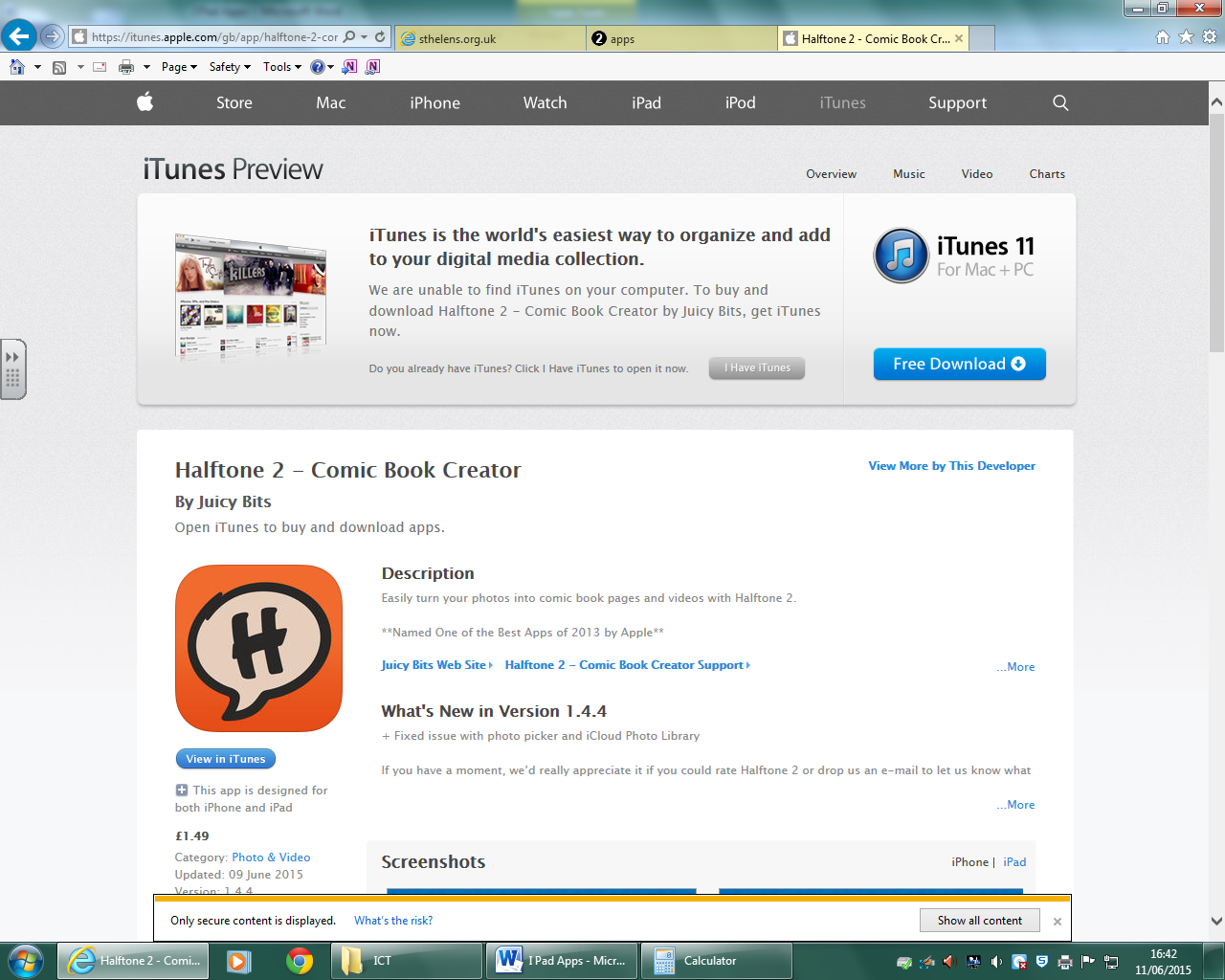 Halftone 2Comic life½ price for 20+£0.74 each£14.8020Halftone 2 makes it easy to create comic and scrap books with your images. Choose a page layout, apply photo filters, position captions, add speech and thought balloons, place some WHAMs, BAMs, and POWs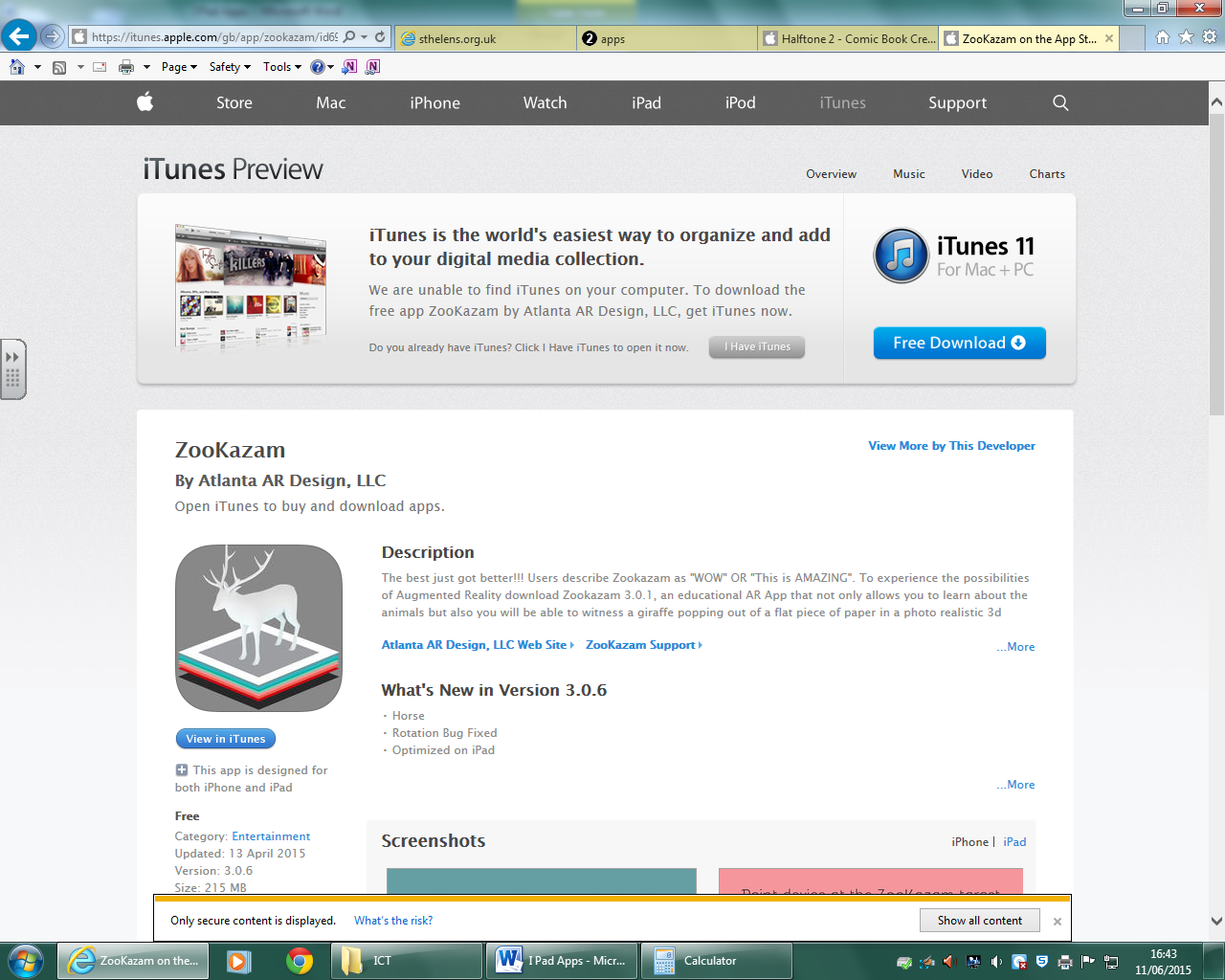 ZookazamAugmented relaityfreefree100To experience the possibilities of Augmented Reality download Zookazam 3.0.1, an educational AR App that not only allows you to learn about the animals but also you will be able to witness a giraffe popping out of a flat piece of paper in a photo realistic 3d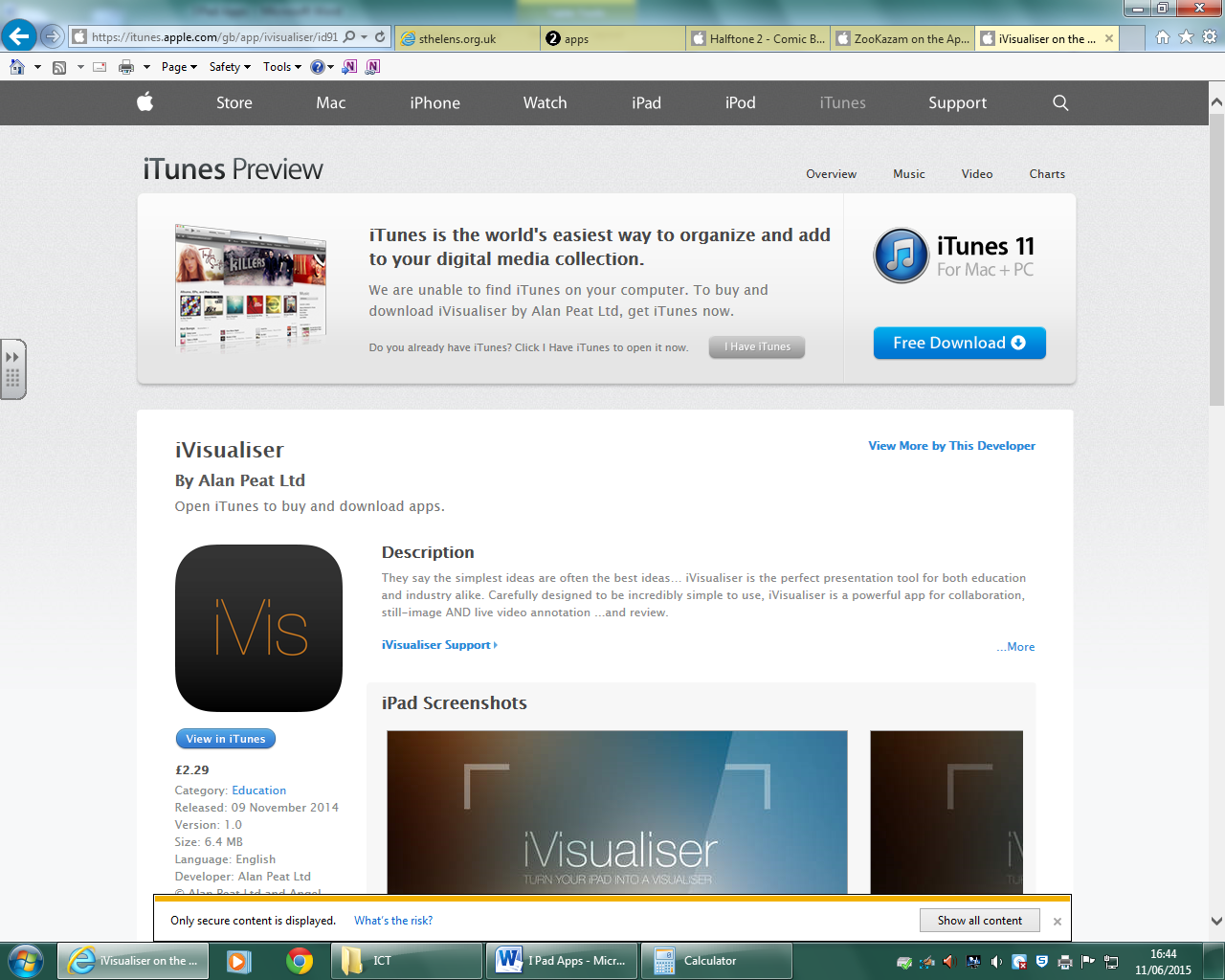 IvisualisierFilm recording£2.29 each£22.9010iVisualiser is the perfect presentation tool for both education and industry alike.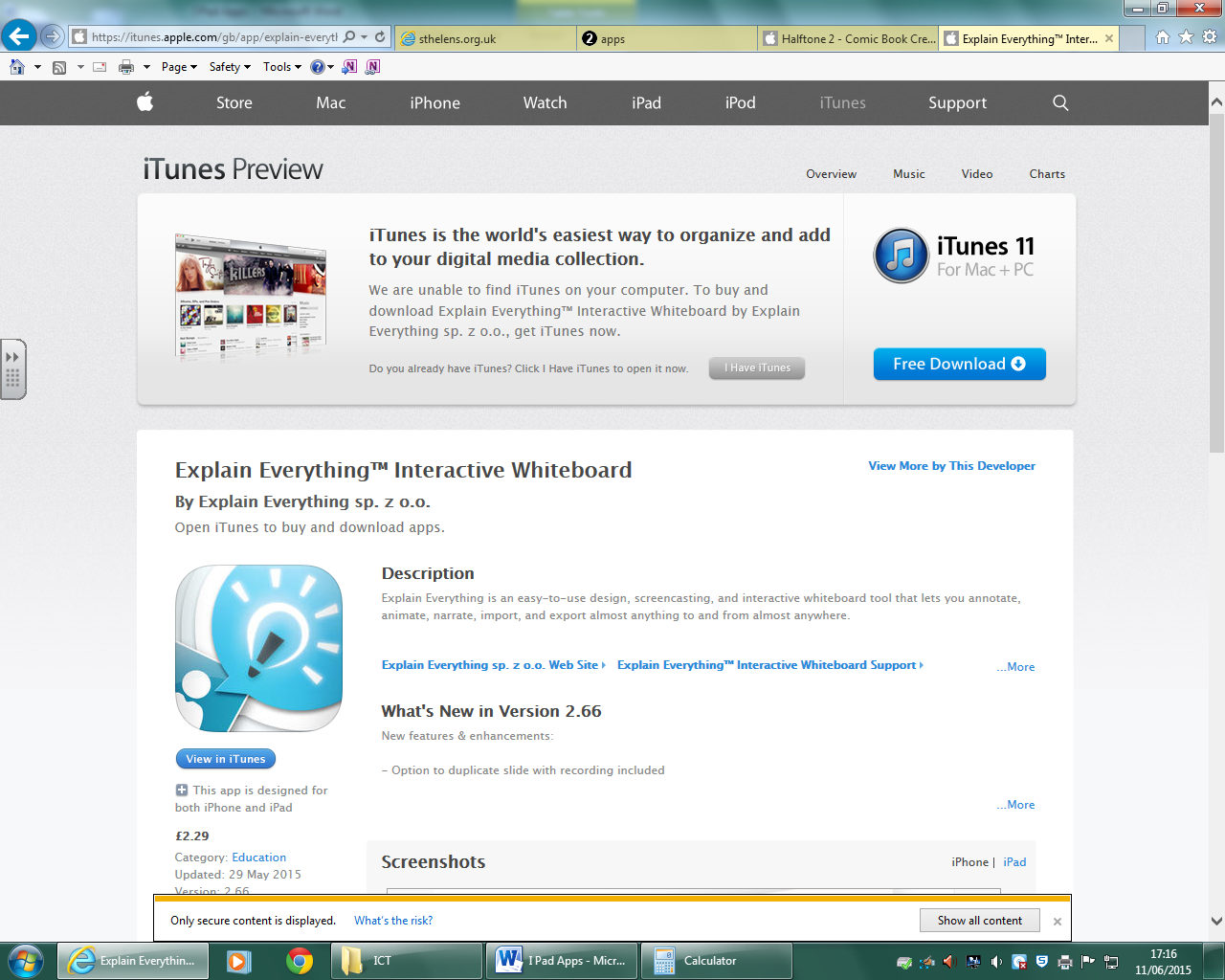 Explain everythingScience½ price for 20+£1.14 each£22.9020Explain Everything is an easy-to-use design, screencasting, and interactive whiteboard tool that lets you annotate, animate, narrate, import, and export almost anything to and from almost anywhere.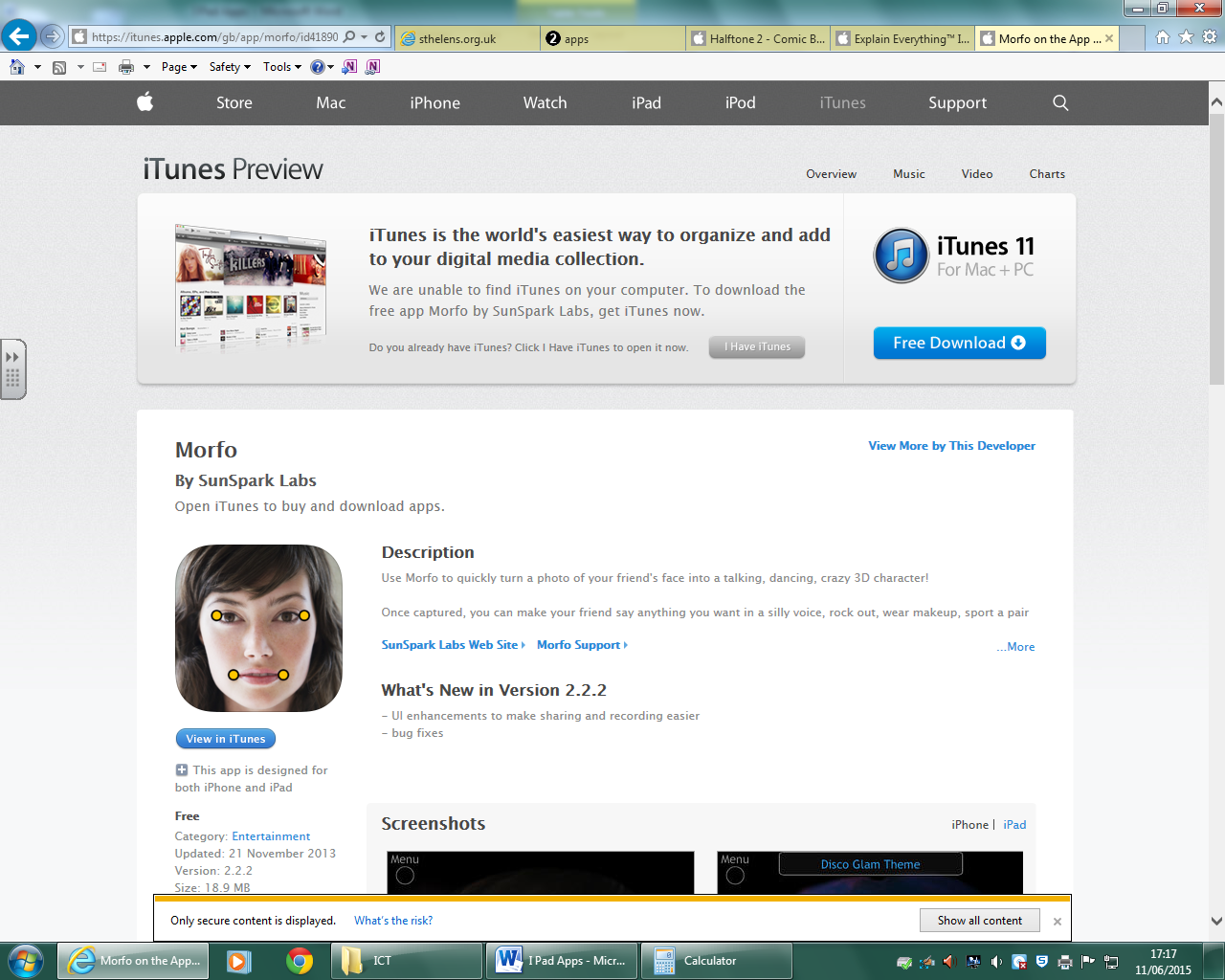 Morfoanimation½ price for 20+£0.39 each£7.8020Use Morfo to quickly turn a photo of your friend's face into a talking, dancing, crazy 3D character!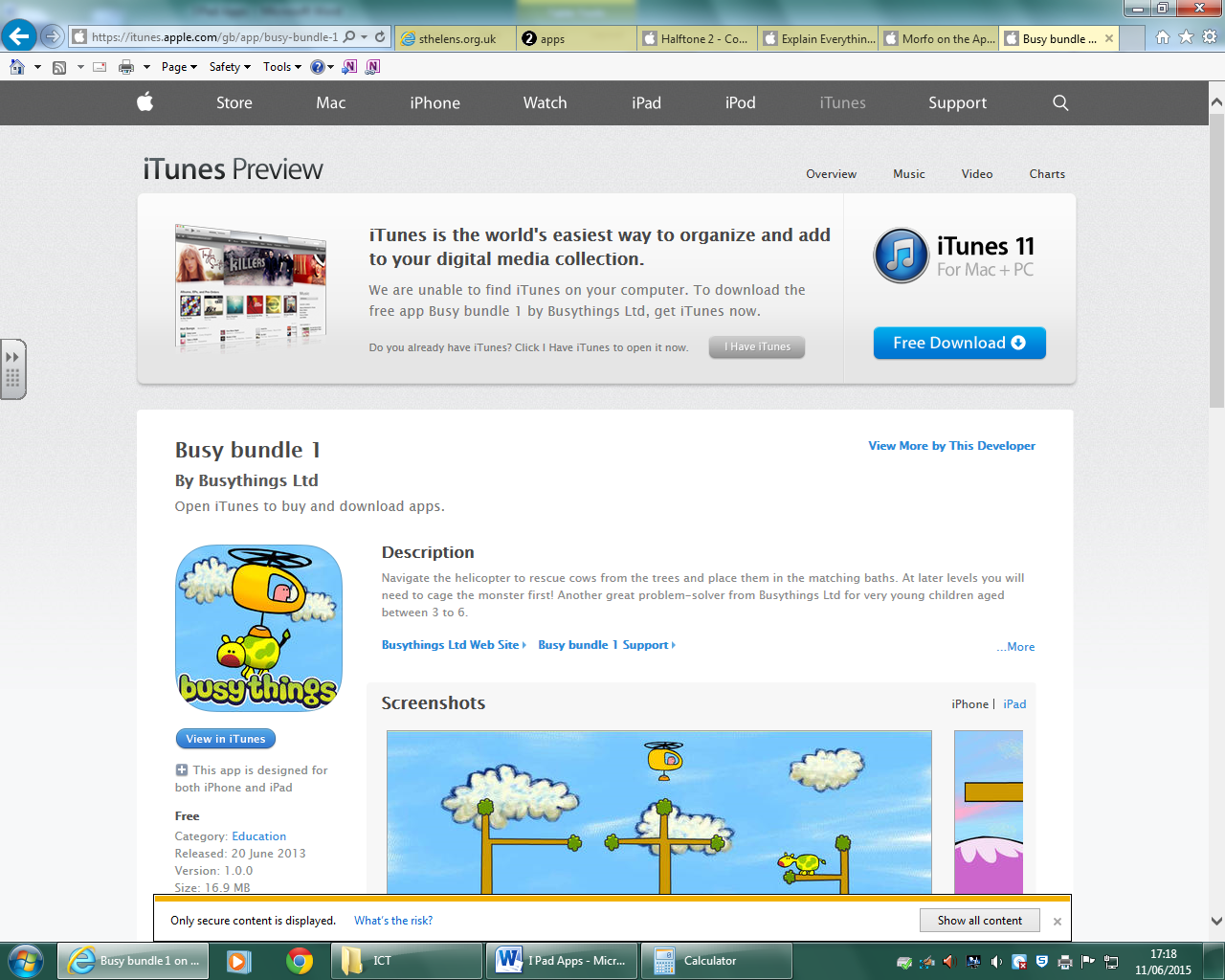 Busy bundleCoding KS1½ price for 20+£0.39 each£7.8020Navigate the helicopter to rescue cows from the trees and place them in the matching baths. At later levels you will need to cage the monster first! Another great problem-solver from Busythings Ltd for very young children aged between 3 to 6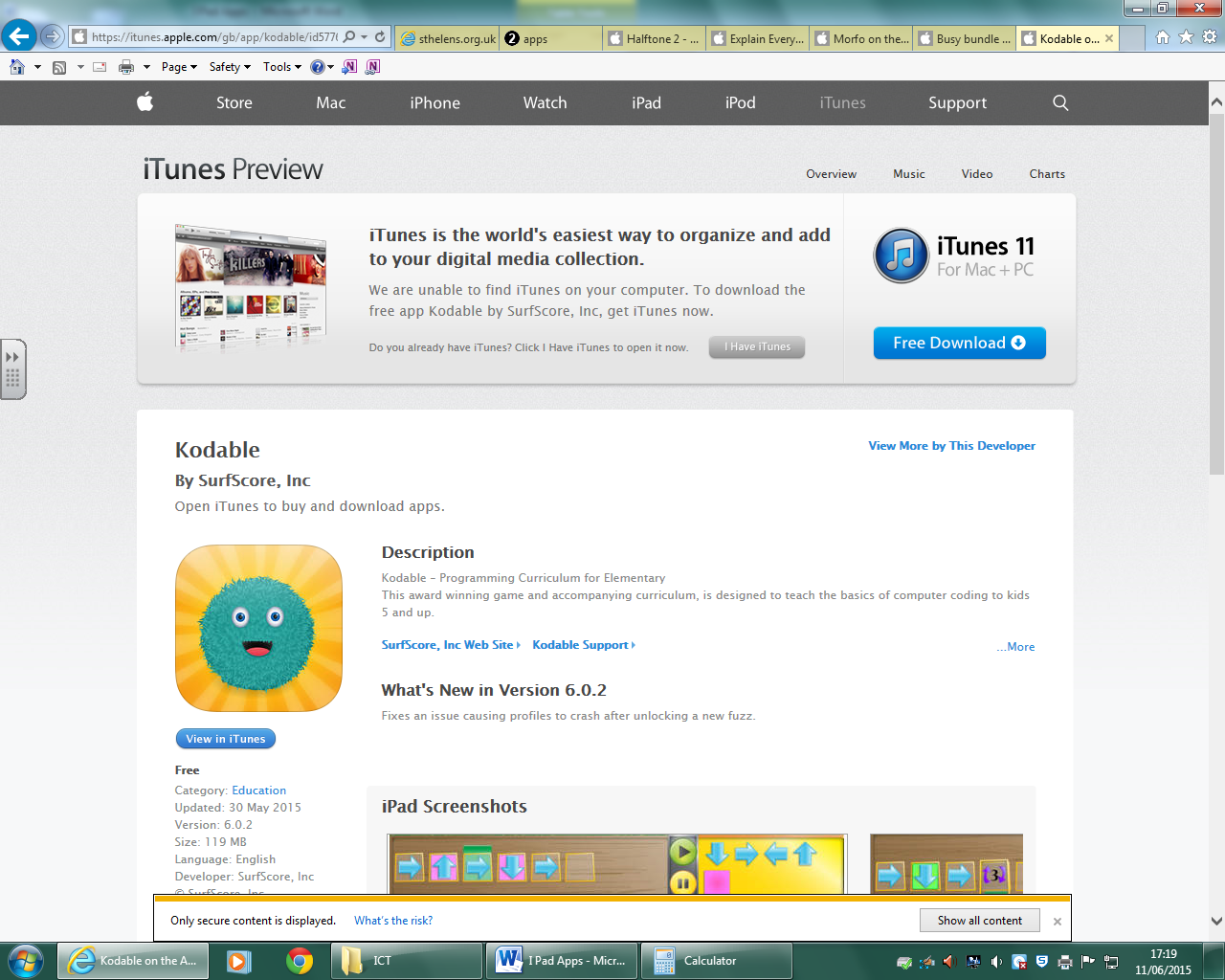 KodableCoding freefree100This award winning game and accompanying curriculum, is designed to teach the basics of computer coding to kids 5 and up.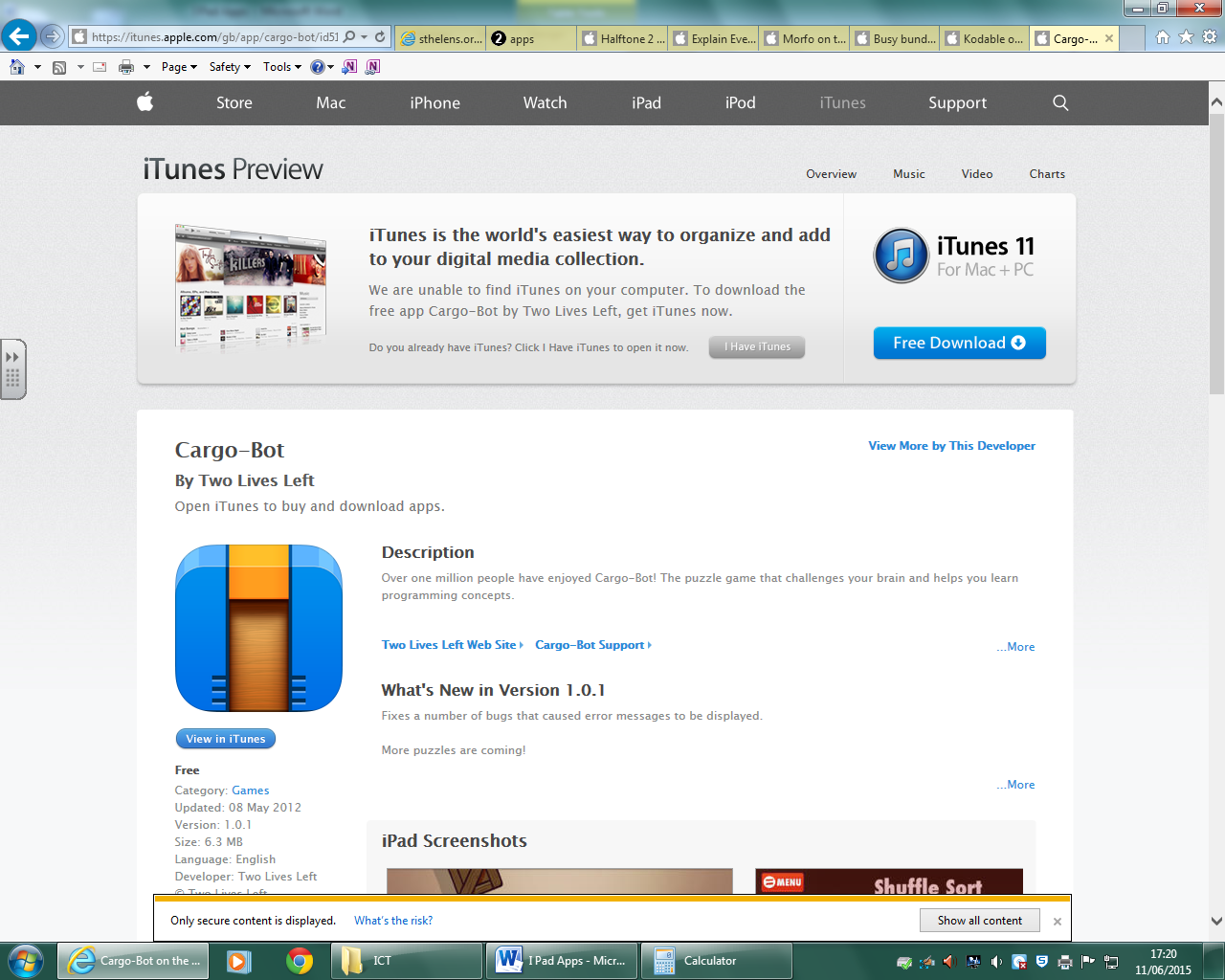 CargobotCodingfreefree100Over one million people have enjoyed Cargo-Bot! The puzzle game that challenges your brain and helps you learn programming concepts.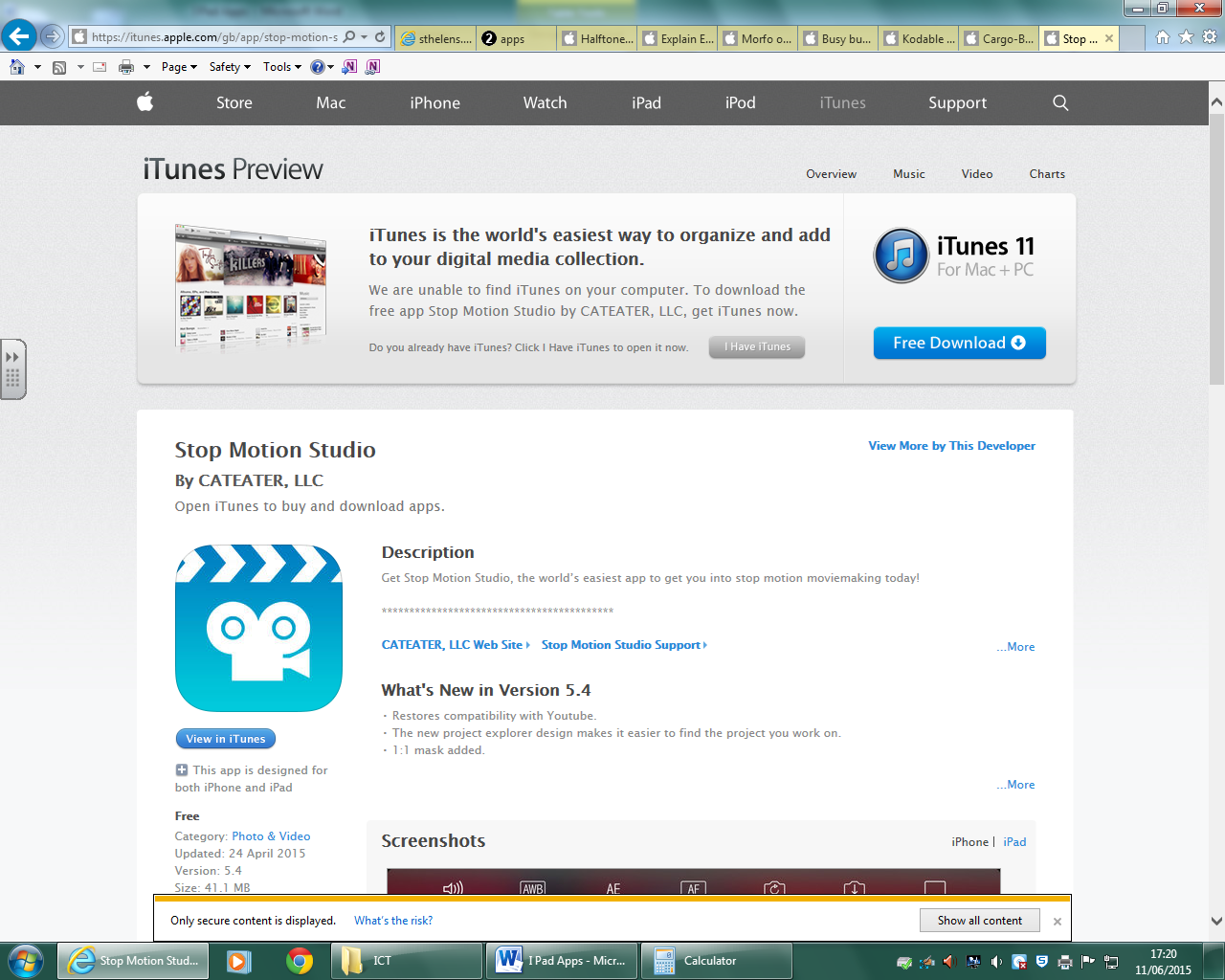 Stop motionCodingfreefree100Get Stop Motion Studio, the world’s easiest app to get you into stop motion moviemaking today!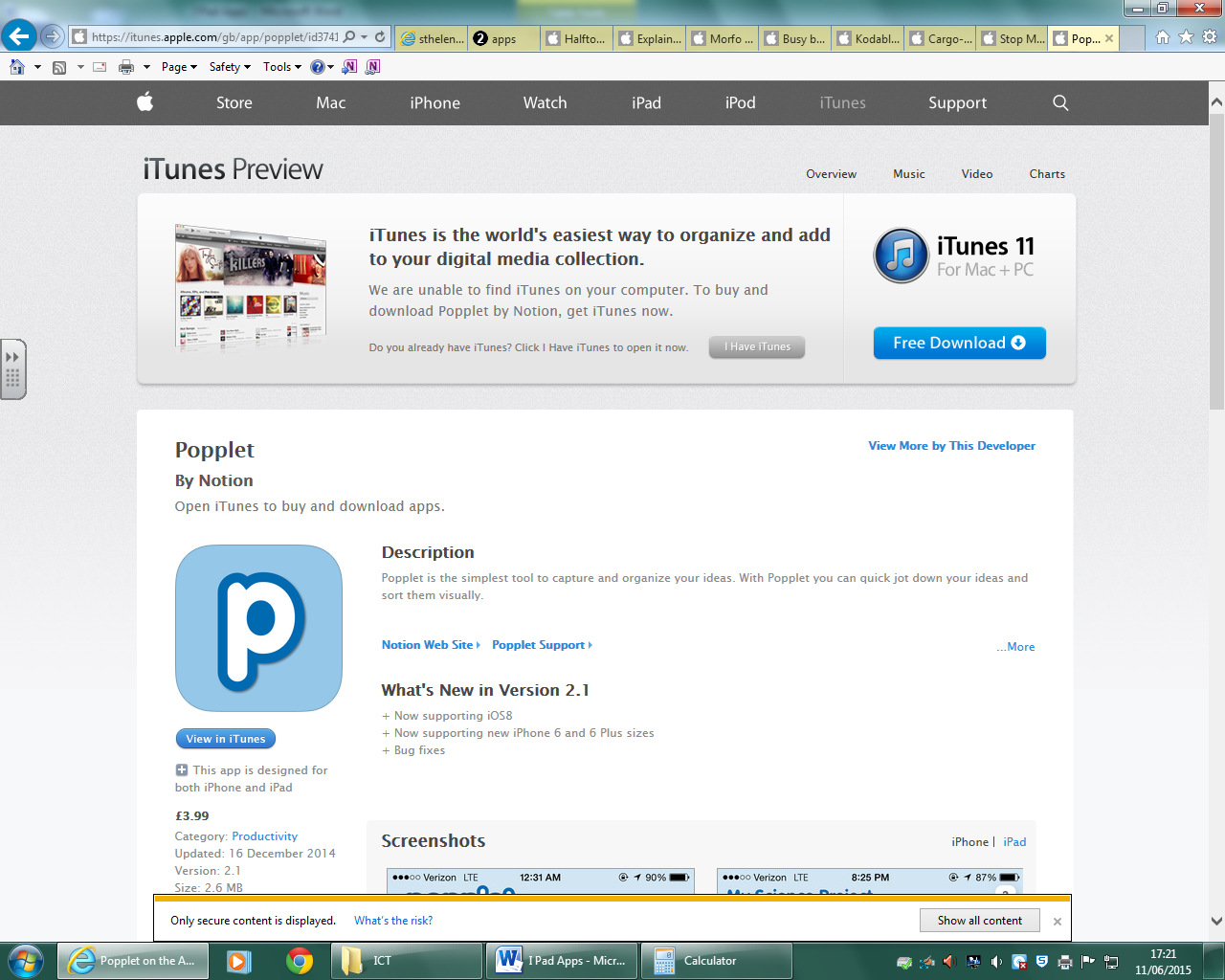 PoppletJotterfreefree100Popplet is the simplest tool to capture and organize your ideas. With Popplet you can quick jot down your ideas and sort them visually.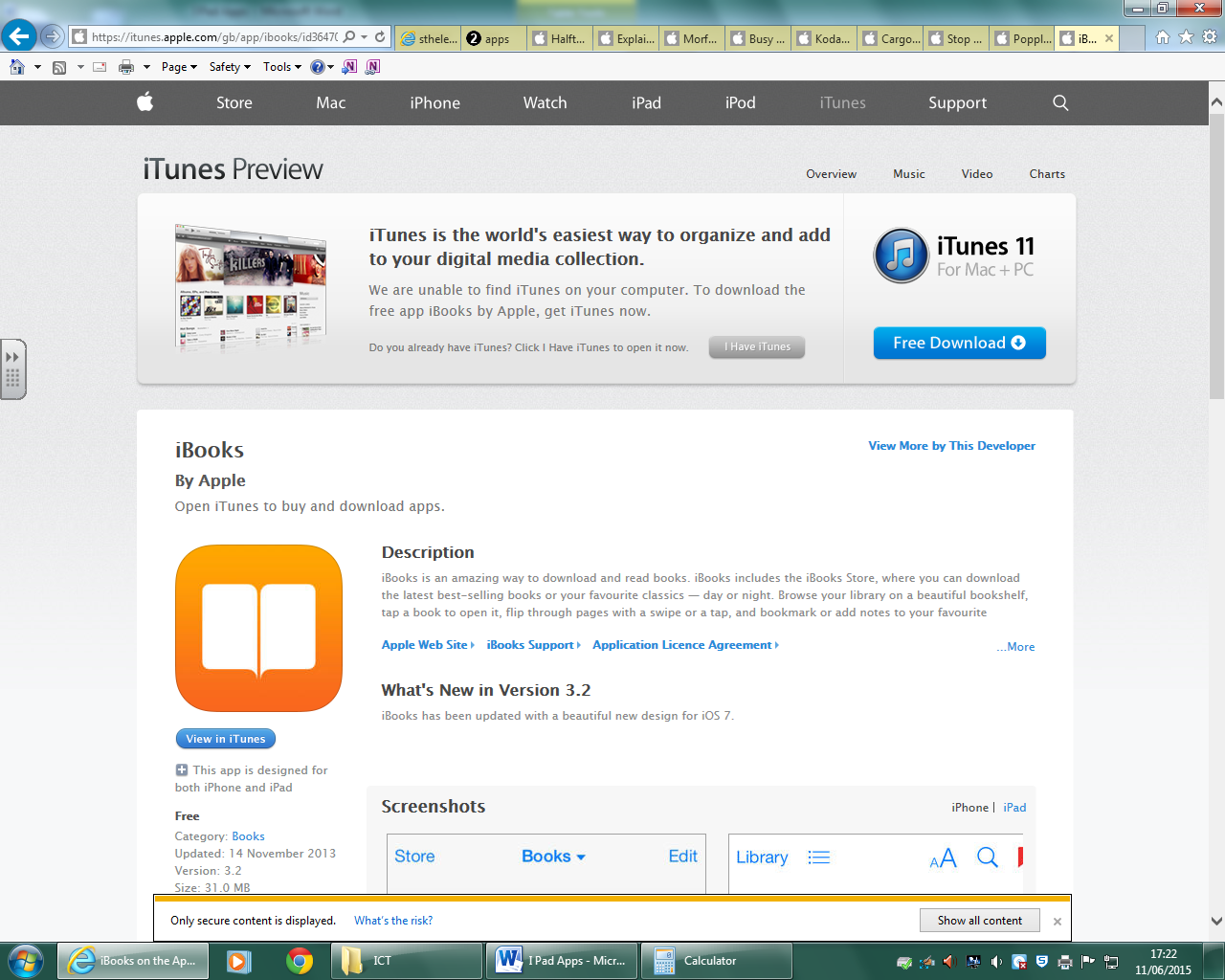 iBooksLiteracyFree with ipadFree with ipadEach ipad exclusiveDownload books to use in class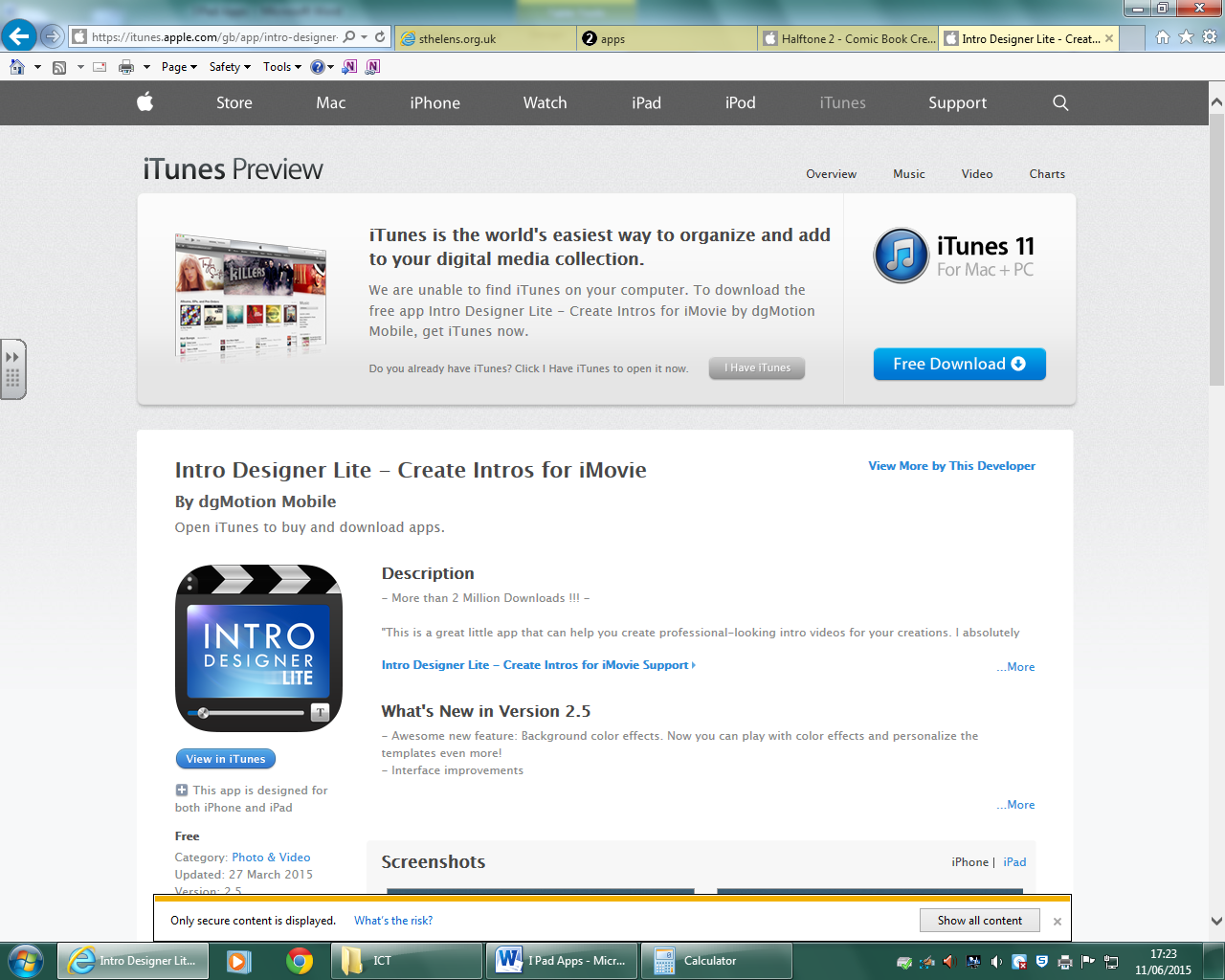 IntroliteMovie makingfreefree100This is a great little app that can help you create professional-looking intro videos for your creations.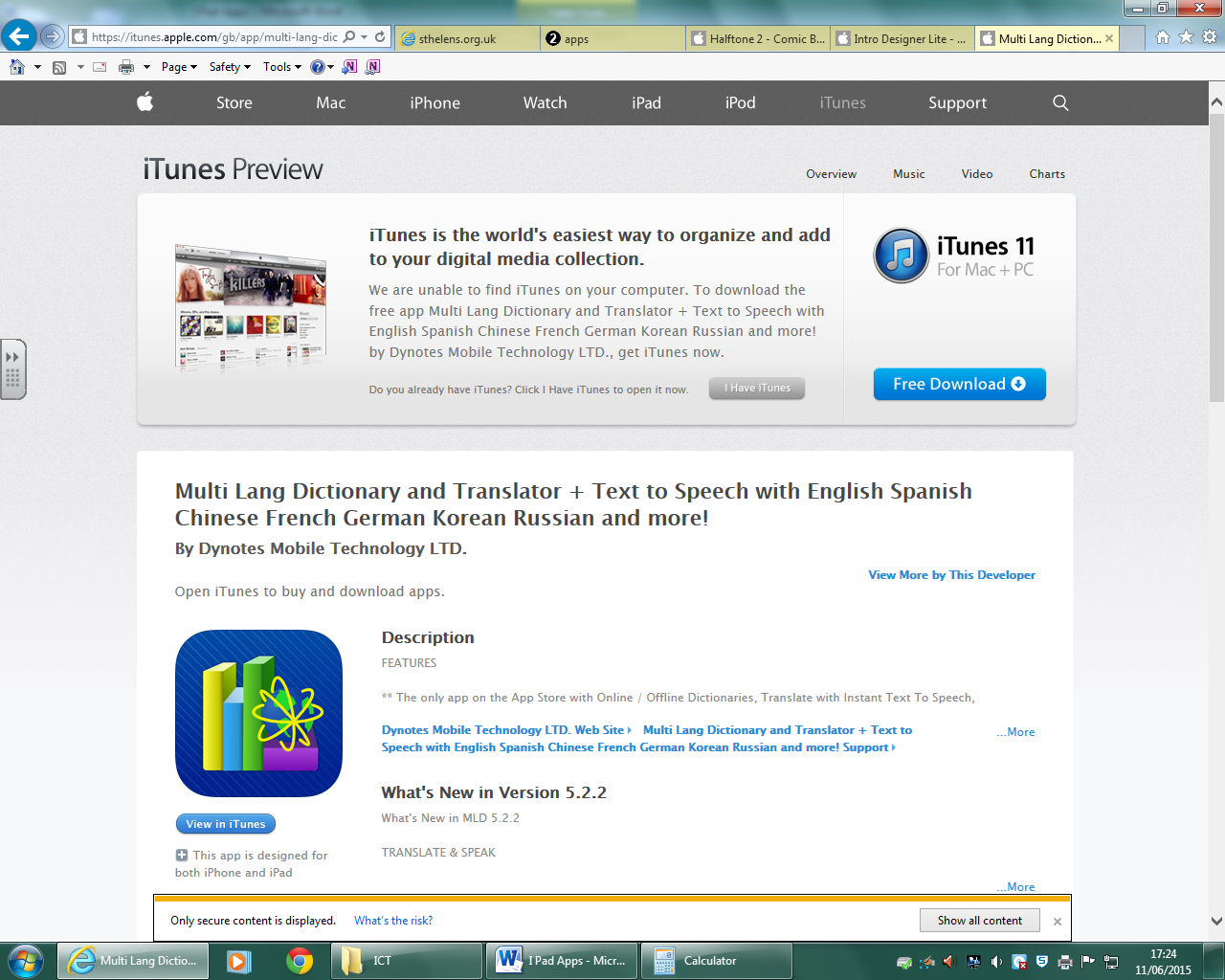 MLDlanguagesfreefree100Multi language dictionary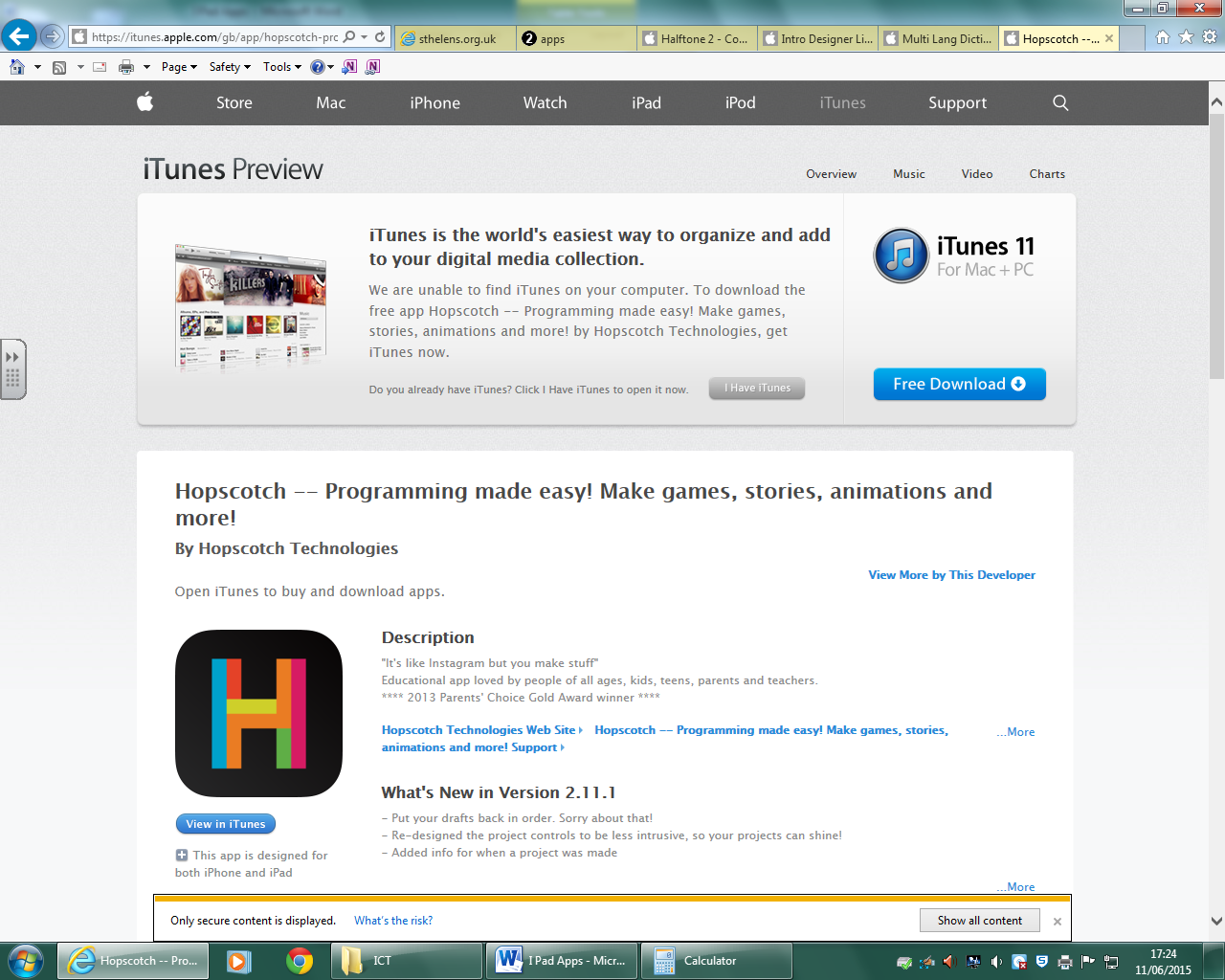 HopscotchProgram designfreefree100Hopscotch is programming designed for everyone! In a few minutes, you'll be making characters move, dance, draw, and interact.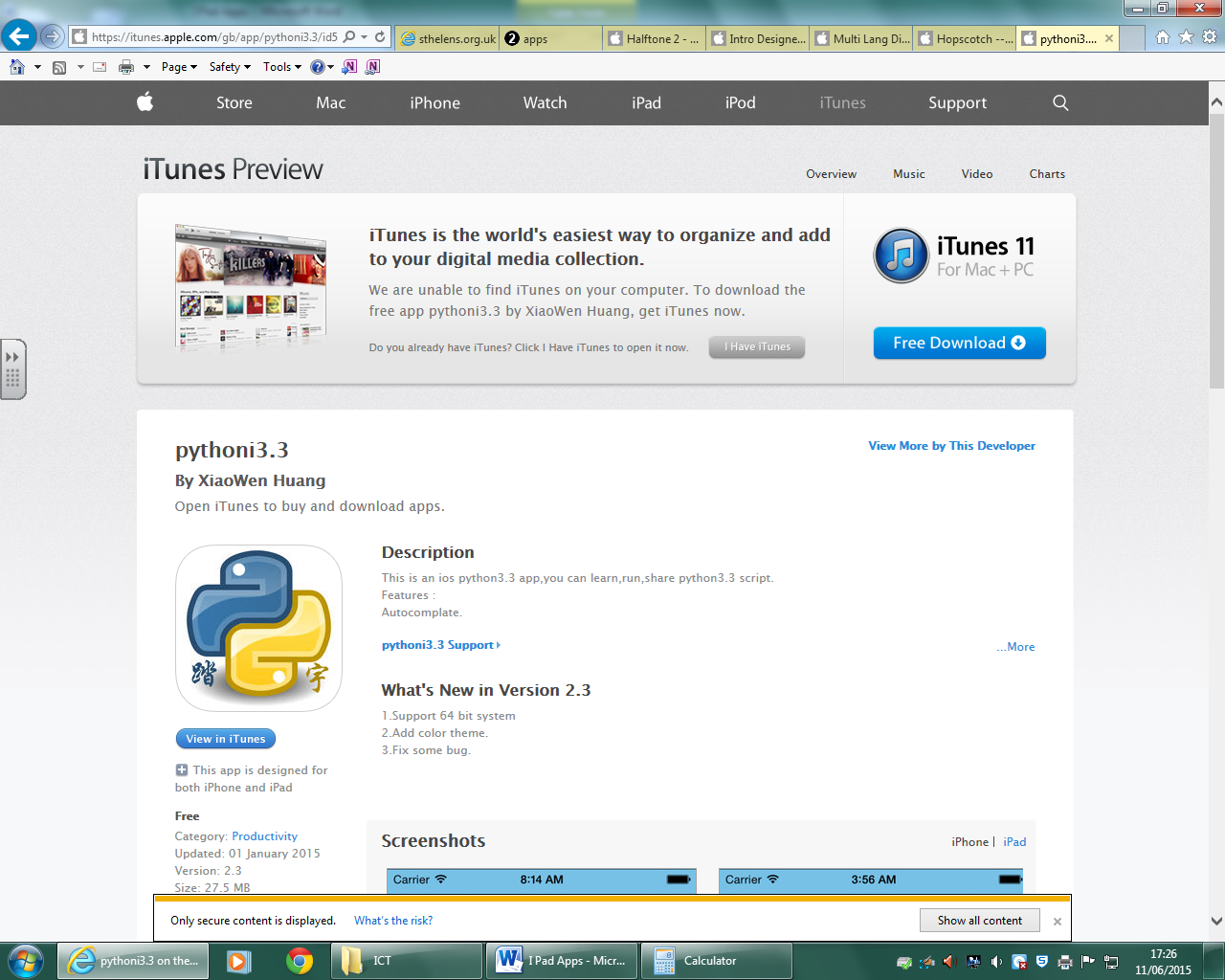 Pythoni 3.3Coding KS2freefree100You can enter python code by keyboard, and then you can execut the python code,support the input function.
*You can use the file system to supports txt, pdf, chm, mp3,m4v,zip, gif, png, html, py ,doc...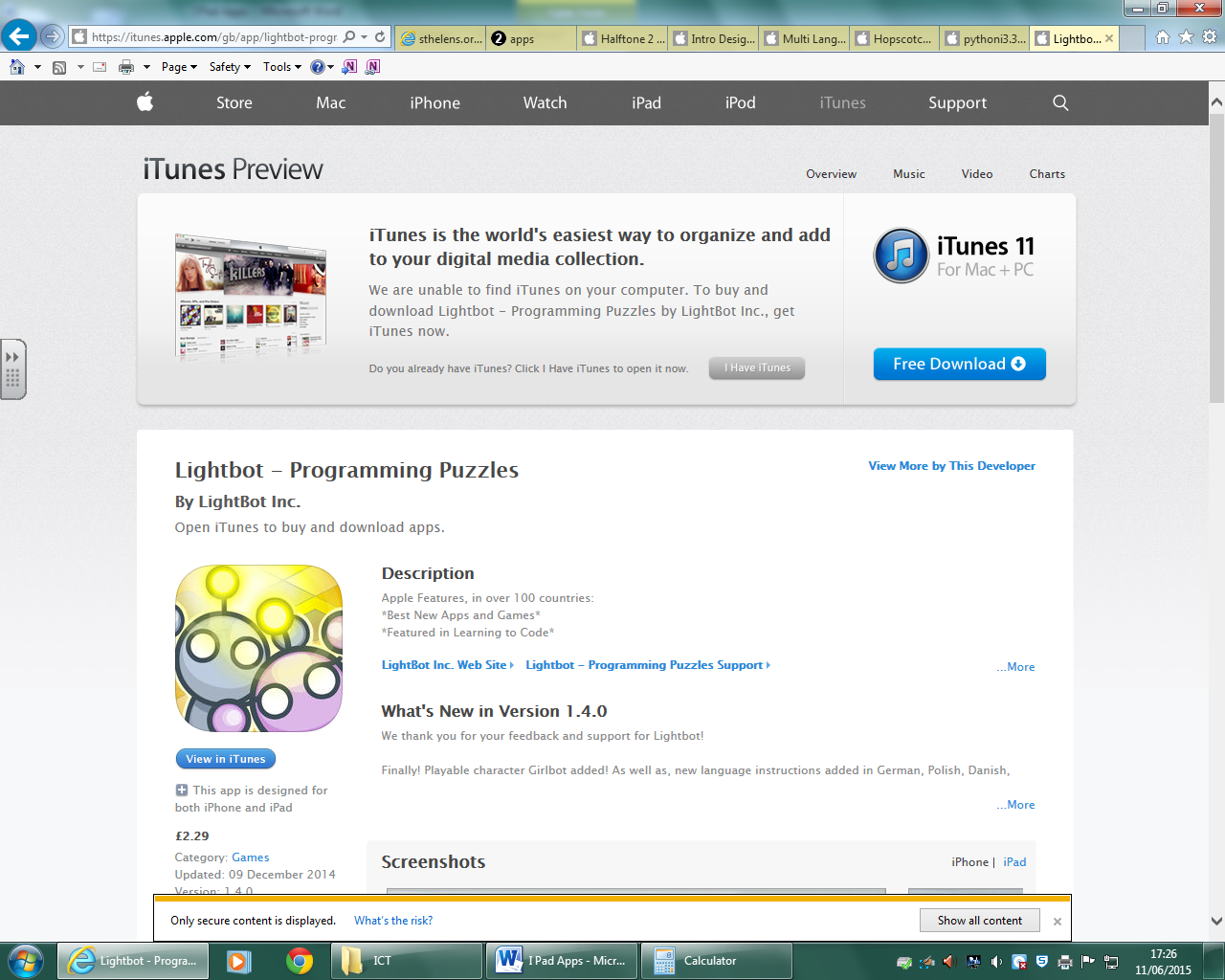 LightbotCodingfreefree100Lightbot is a programming puzzle game- a game whose game mechanics require using programming logic to solve levels.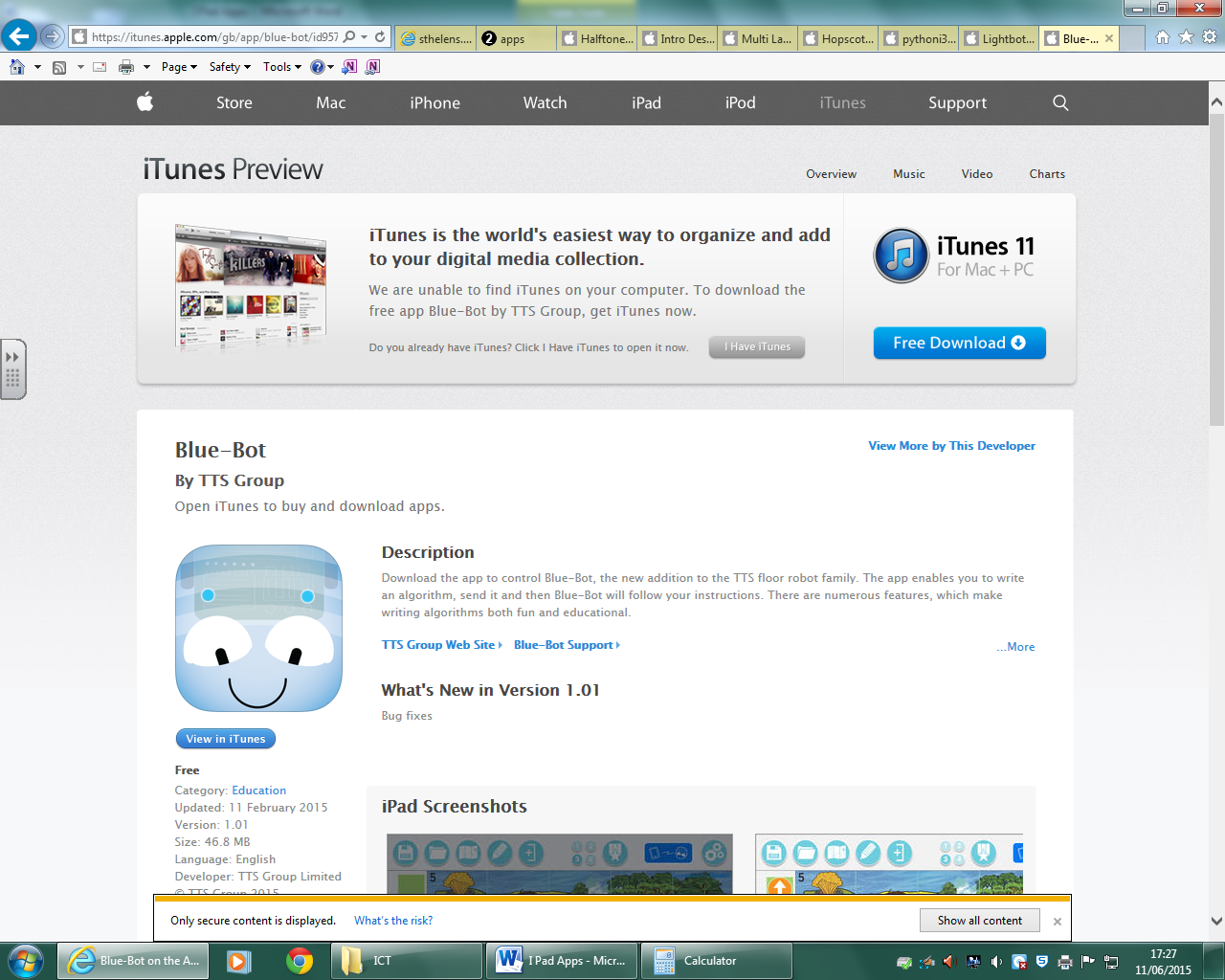 BluebotCodingfreefree100The app enables you to write an algorithm, send it and then Blue-Bot will follow your instructions. There are numerous features, which make writing algorithms both fun and educational.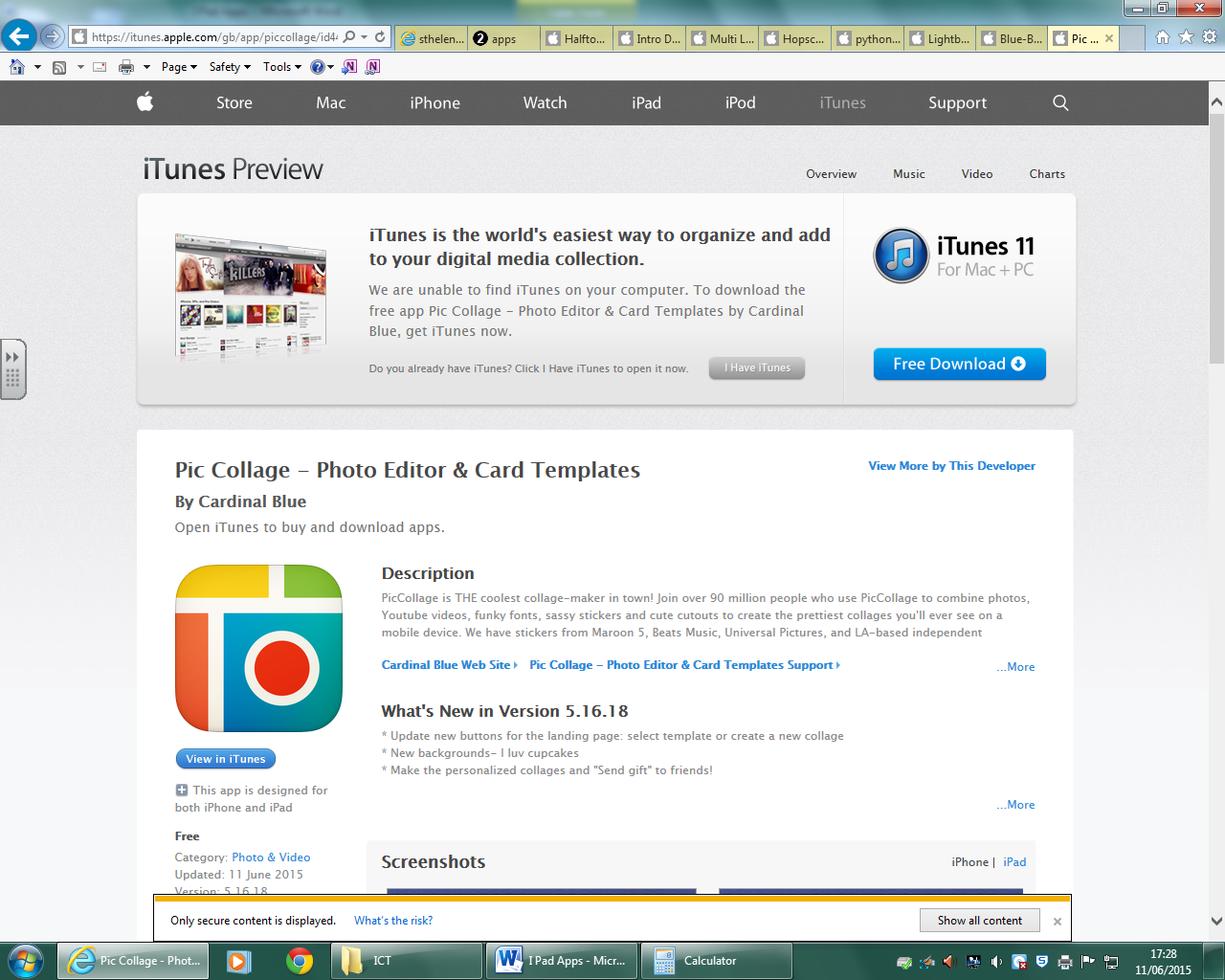 Pic CollagePhotographyfreefree100Create a collage of photos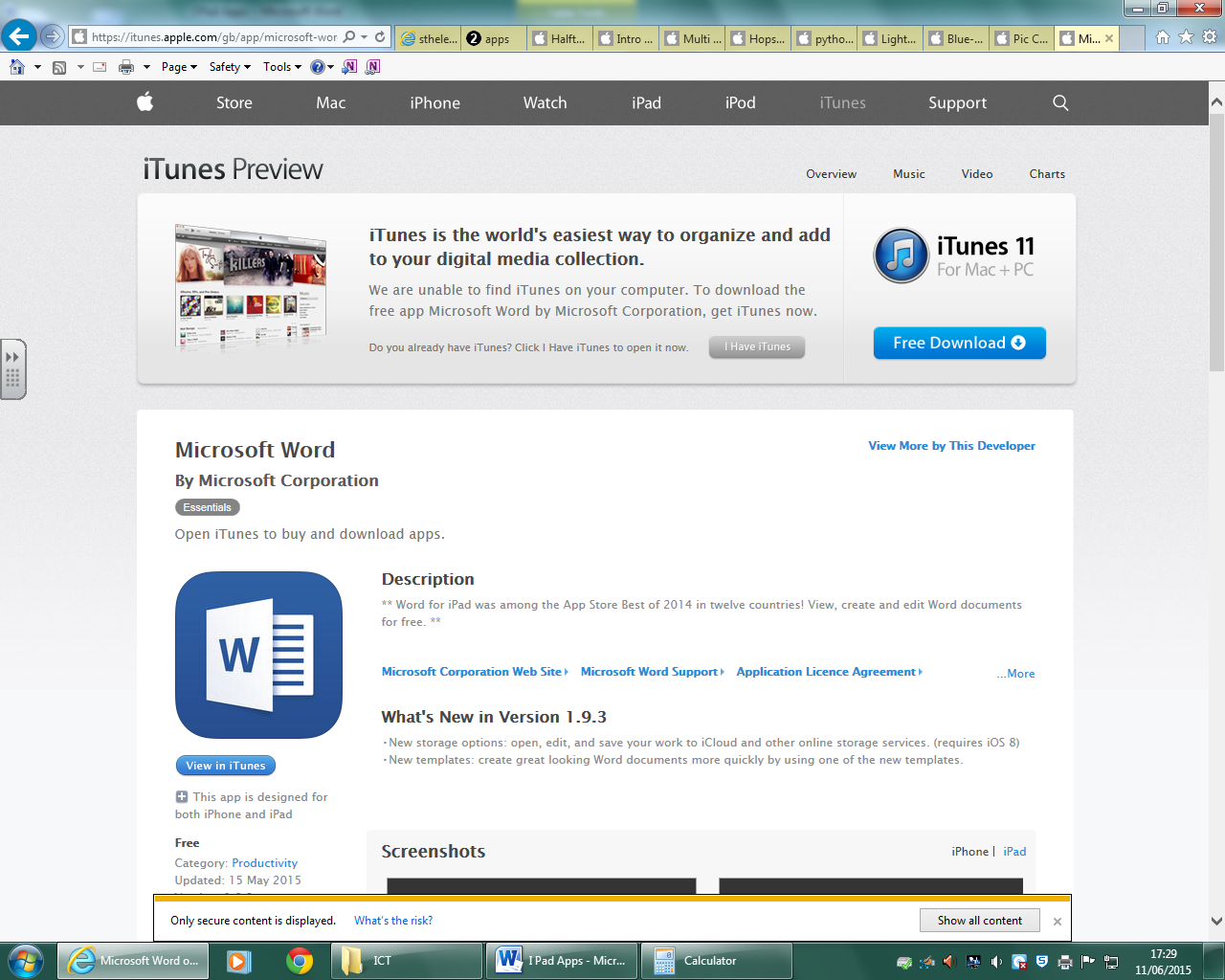 Microsoft Word, Excel, PowerPWord processing, spreadsheet, presentationfreefree100Word processing, spreadsheet, presentation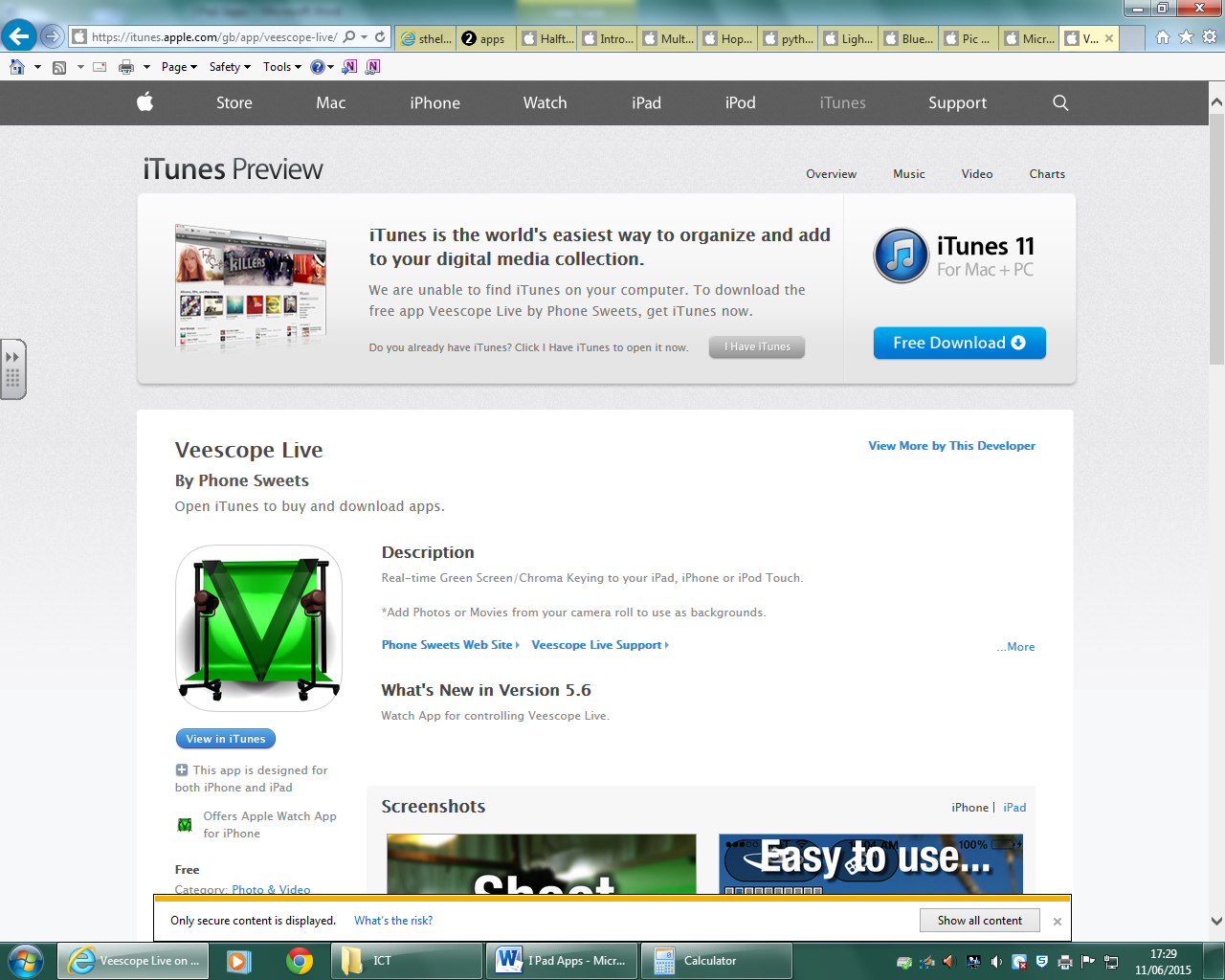 Veescope 5Green screen½ price for 20+£1.14 each£22.8020Real-time Green Screen/Chroma Keying to your iPad, iPhone or iPod Touch.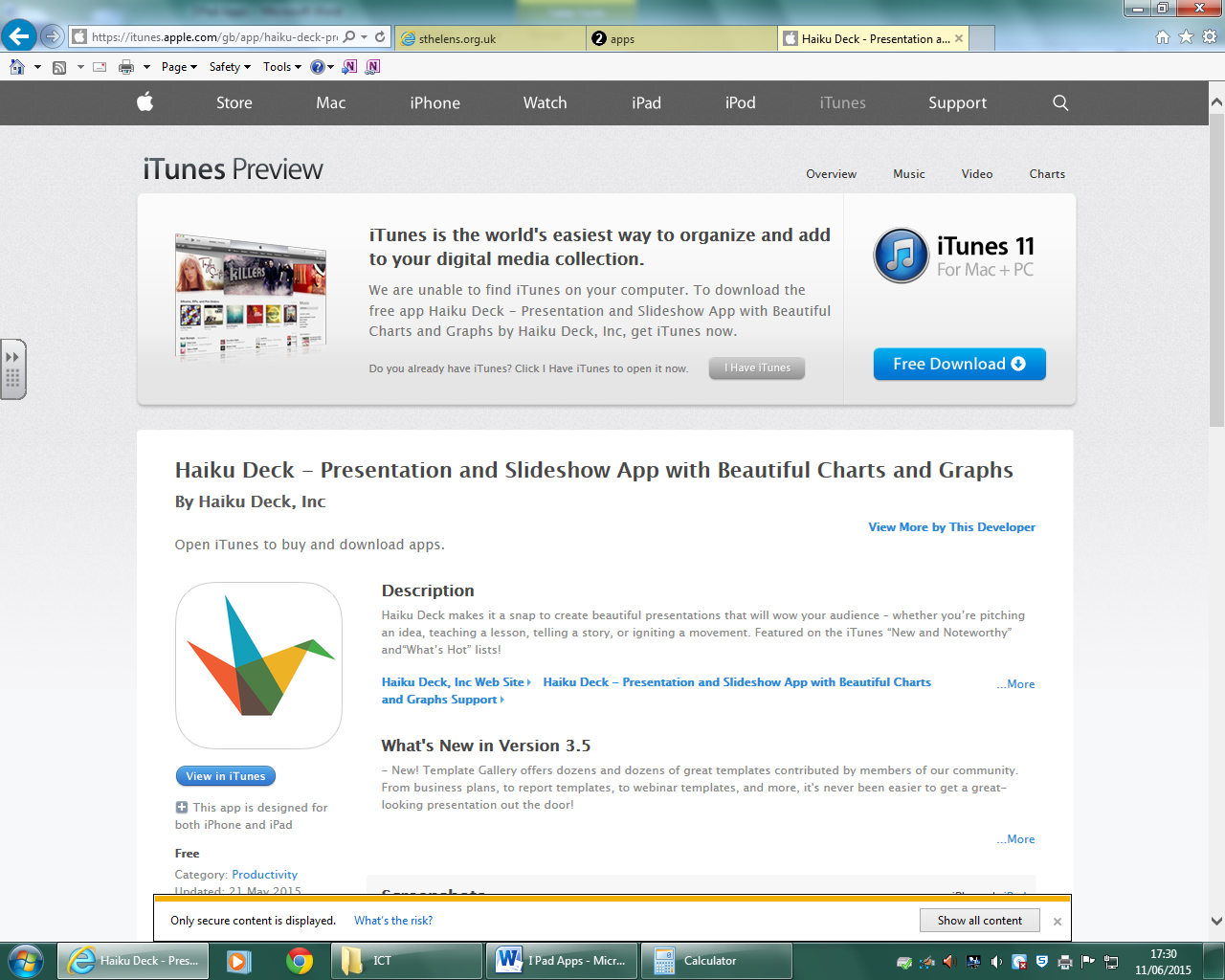 Haiku deckPresentationfreefree100Haiku Deck makes it a snap to create beautiful presentations that will wow your audience – whether you’re pitching an idea, teaching a lesson, telling a story, or igniting a movement.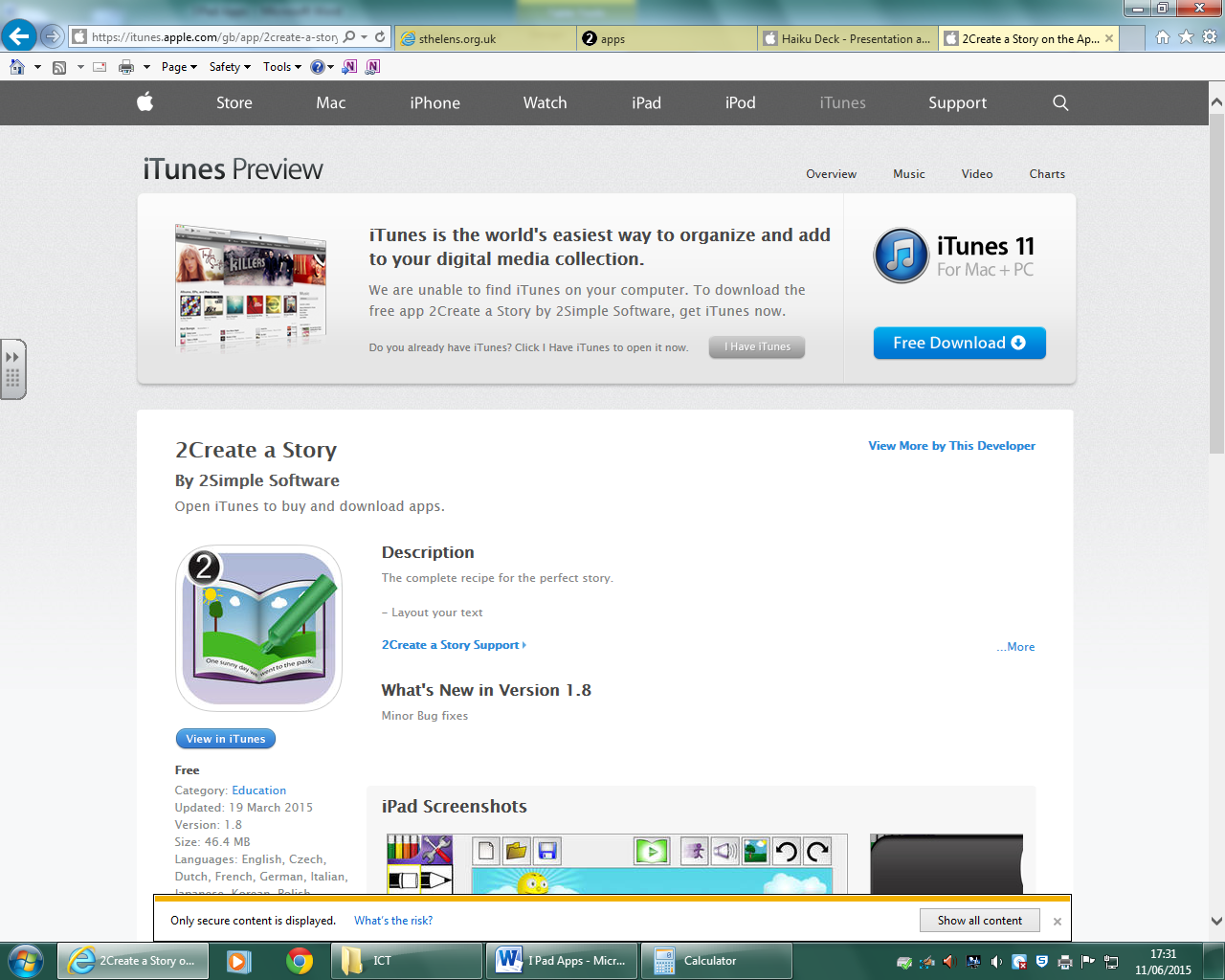 2 Create a storyKS1 Literacyfreefree100The perfect recipe for a perfect story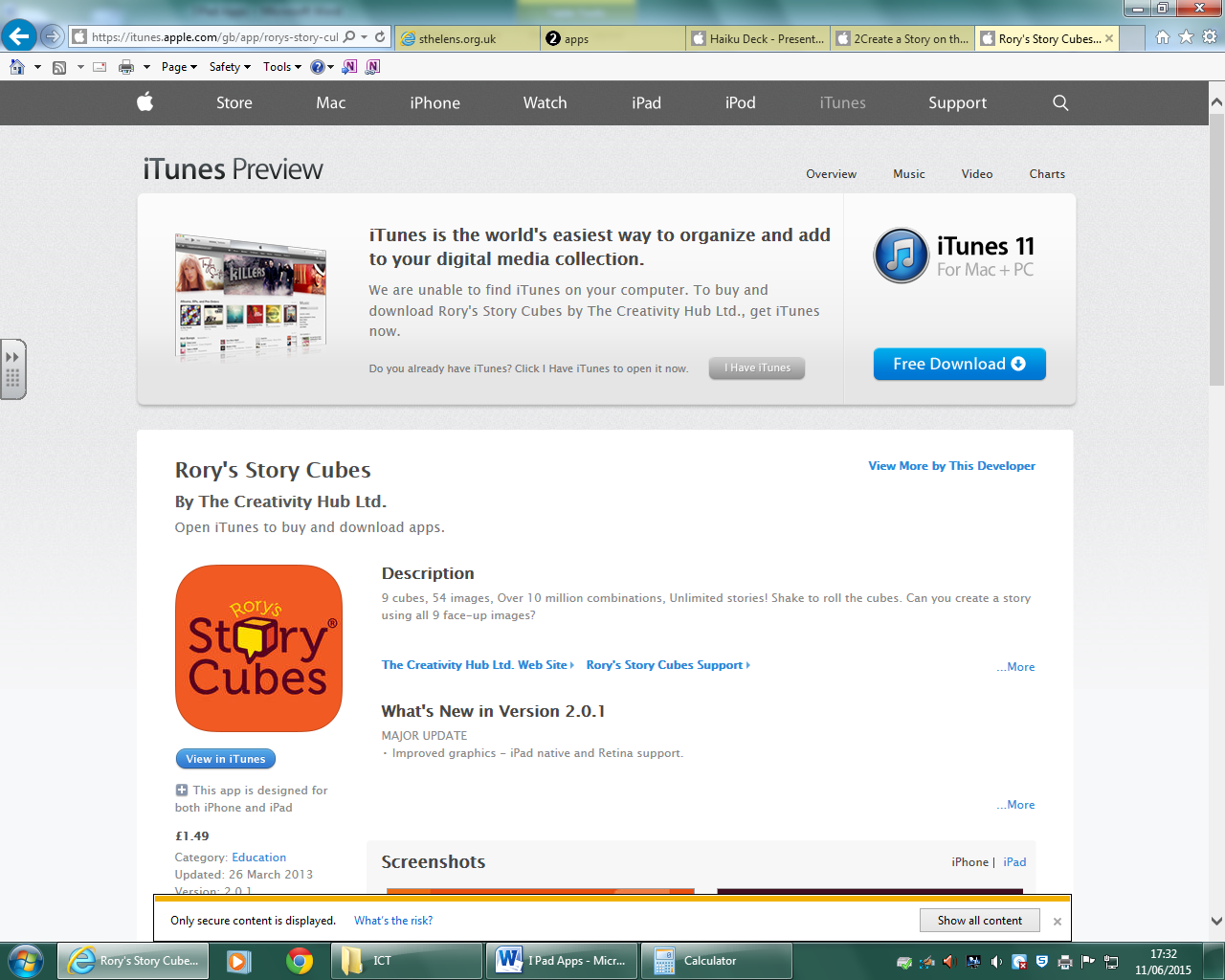 Rorystory cubesLiteracy (story)½ price for 20+£0.74 each£14.80209 cubes, 54 images, Over 10 million combinations, Unlimited stories!  Shake to roll the cubes. Can you create a story using all 9 face-up images?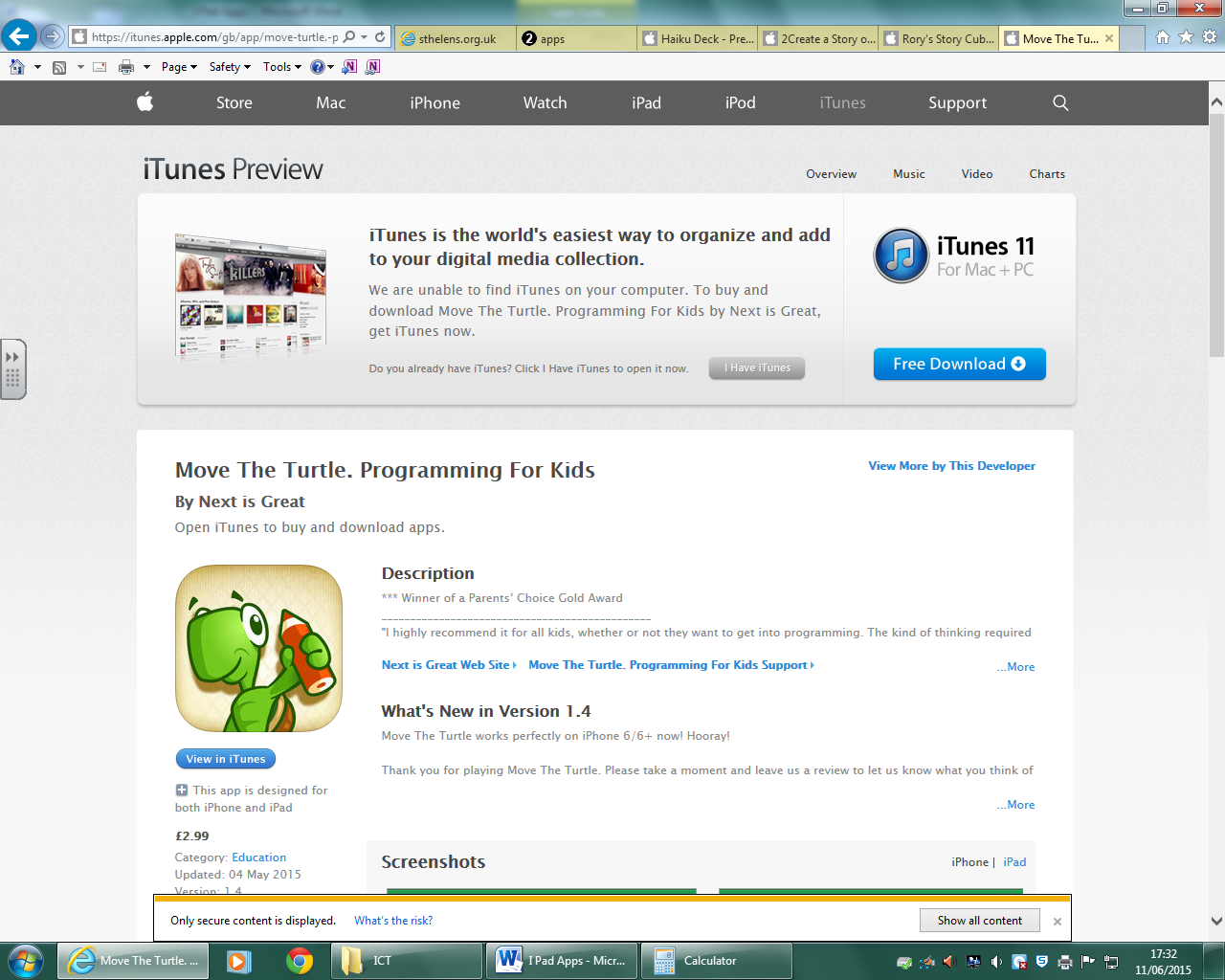 Move the TurtleCoding½ price for 20+£1.49 each£29.8020Move the Turtle teaches children (ages 5+) the basics of programming (yes, we do mean coding!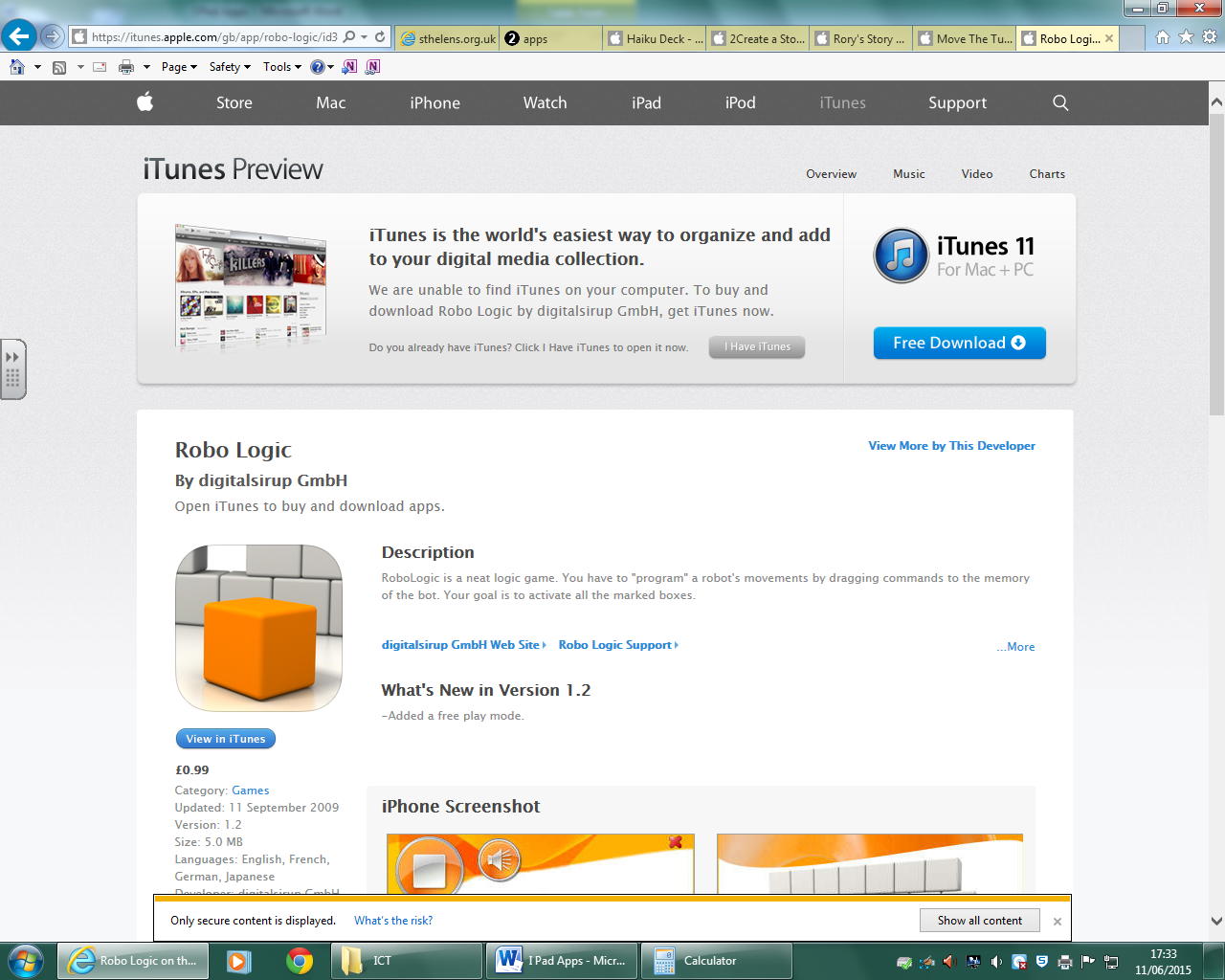 RobologicCoding½ price for 20+£0.49 each£9.8020RoboLogic is a neat logic game. You have to "program" a robot's movements by dragging commands to the memory of the bot. Your goal is to activate all the marked boxes.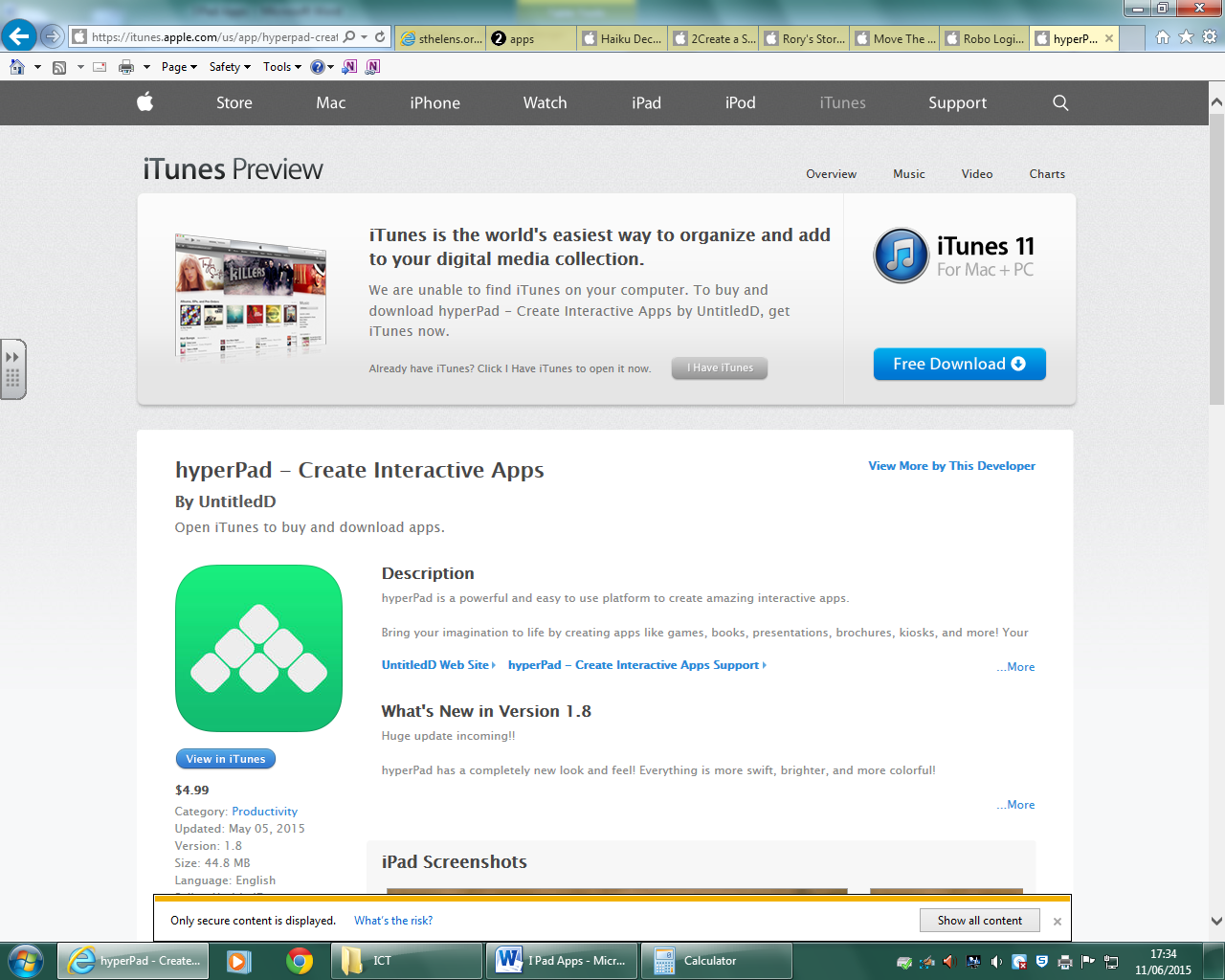 HyperpadPresentations½ price for 20+£1.99 each£39.8020Bring your imagination to life by creating apps like games, books, presentations, brochures, kiosks, and more!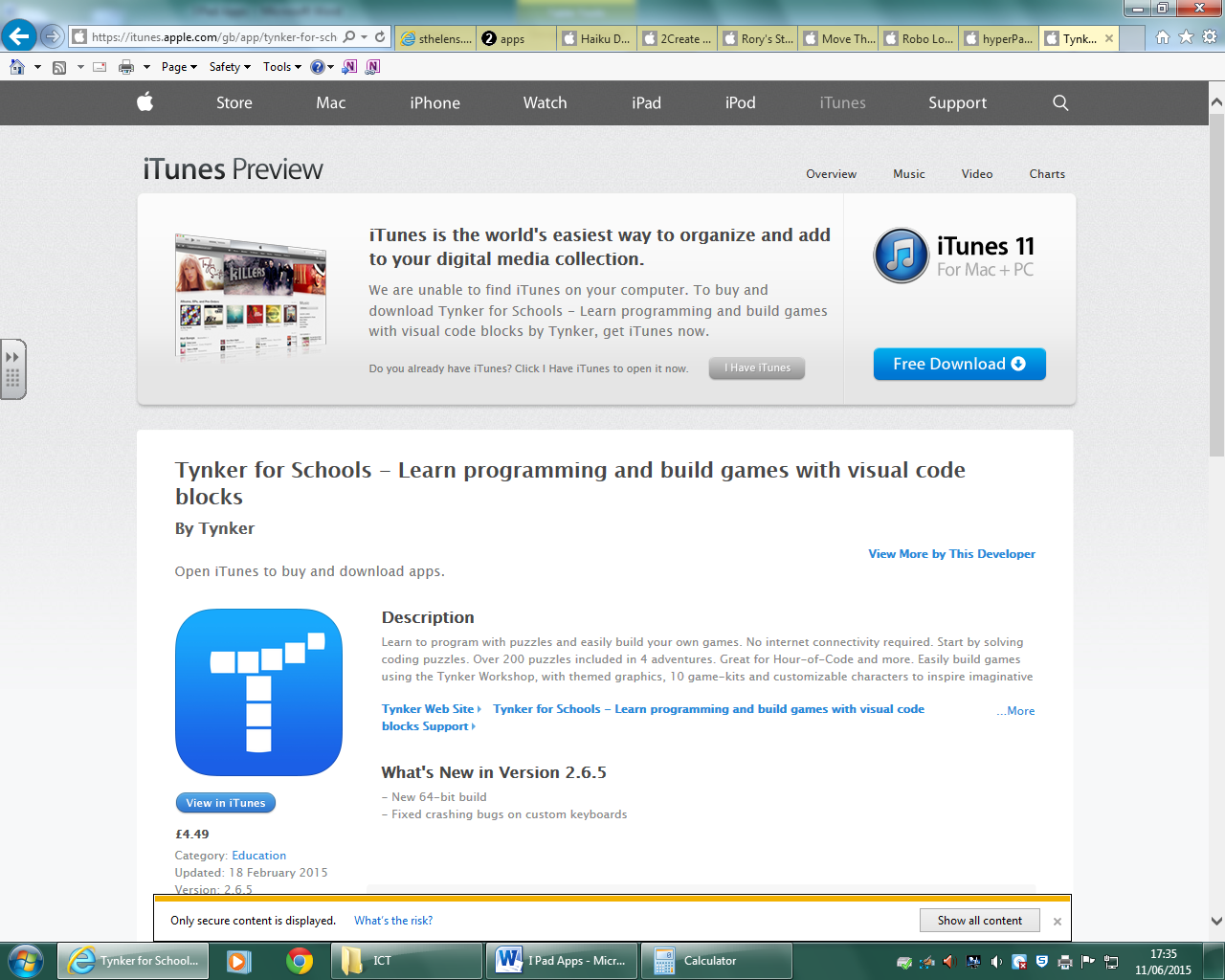 Tynker for Schools(on Ipads 3, 4, 5 , 6, 7)Coding£2.24 each£11.205Learn to program with puzzles and easily build your own games. No internet connectivity required. Start by solving coding puzzles. Over 200 puzzles included in 4 adventures.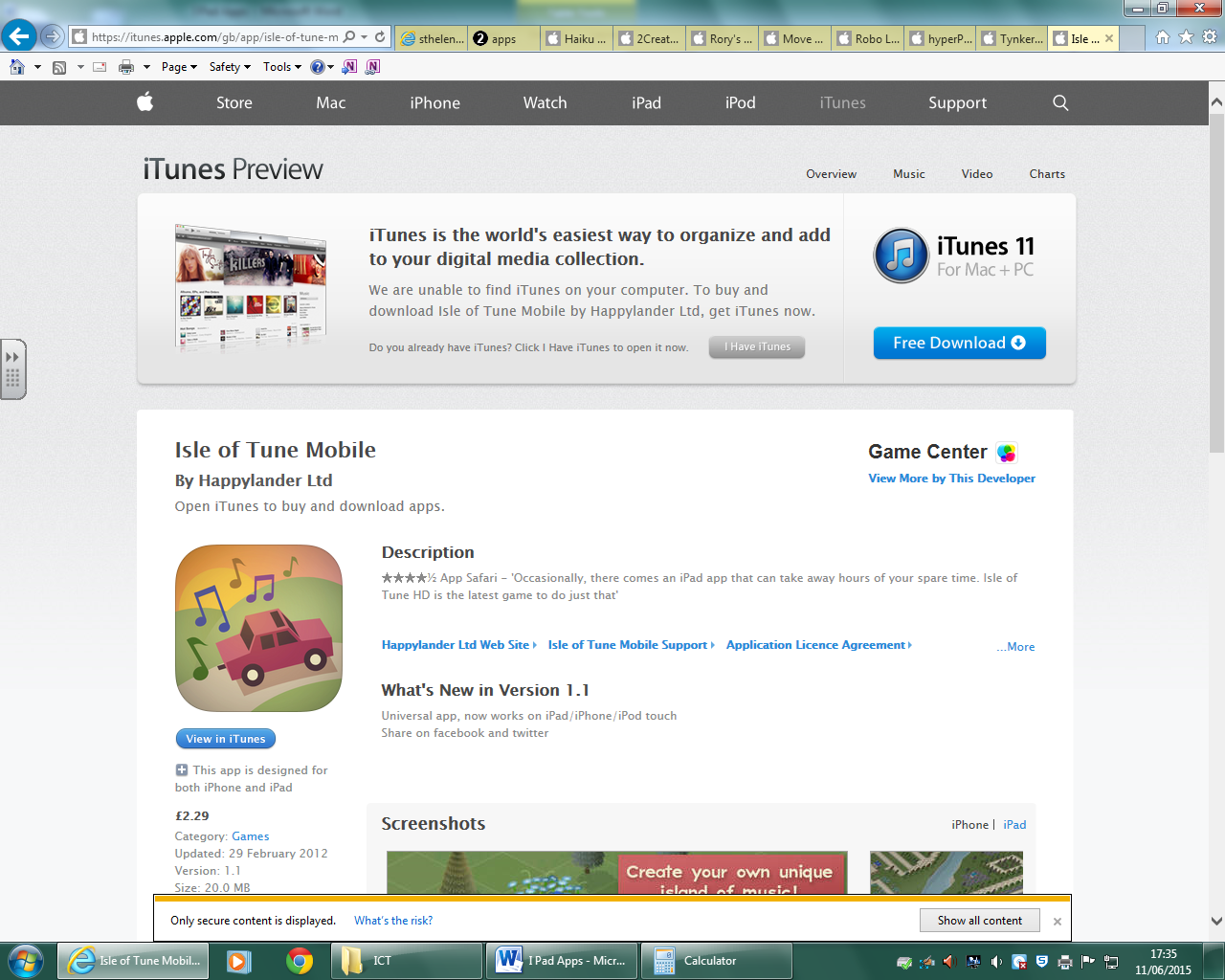 Isle of Tune(on Ipads 3, 4, 5 , 6, 7)Music£2.29 each£11.455The addictive multi-award winning music making game arrives on the iPad, iPhone and iPod Touch with NEW features, NEW sounds and enhanced controls!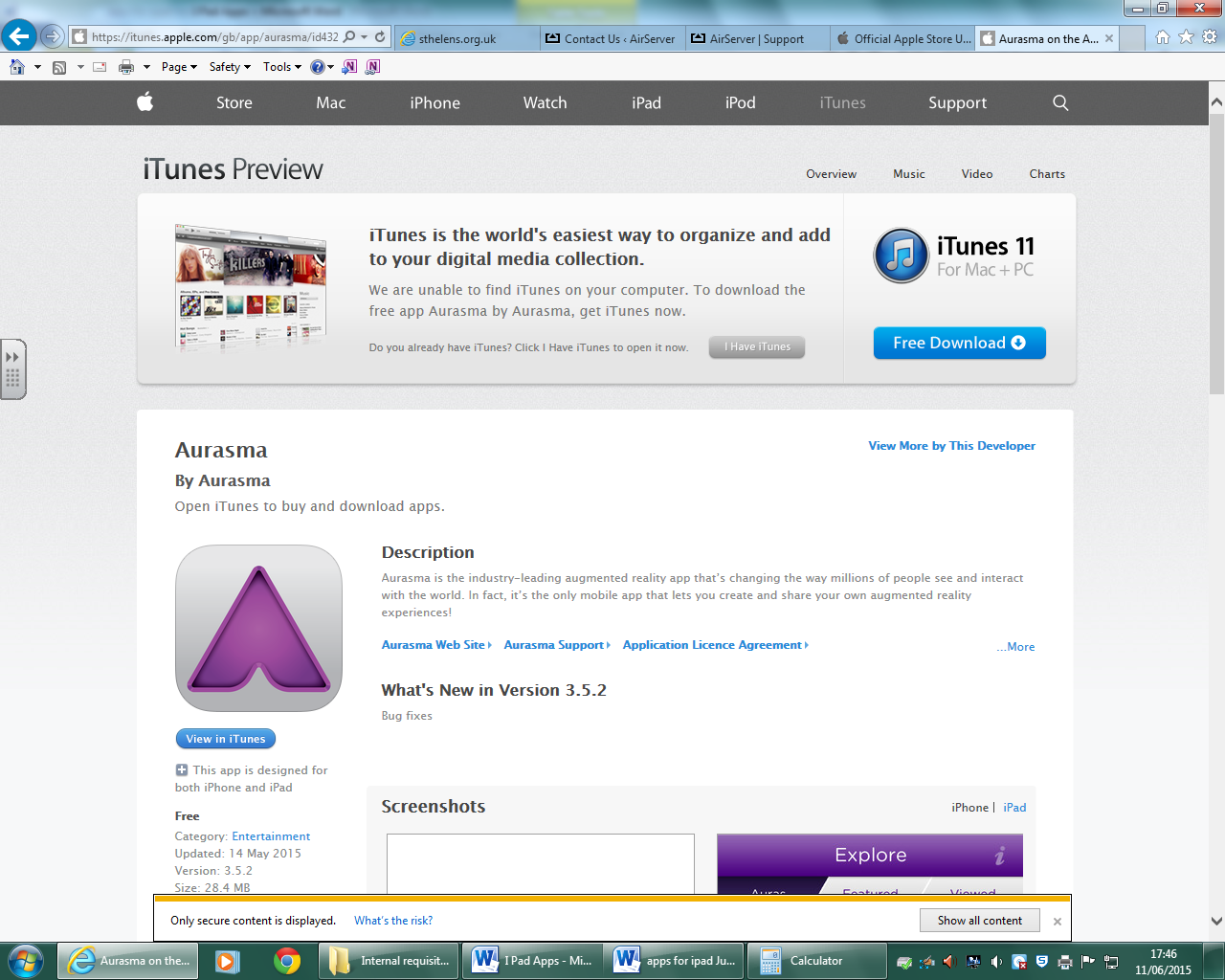 AurasmaAugmented realityfreefree100Aurasma is the industry-leading augmented reality app that’s changing the way millions of people see and interact with the world. In fact, it’s the only mobile app that lets you create and share your own augmented reality experiences!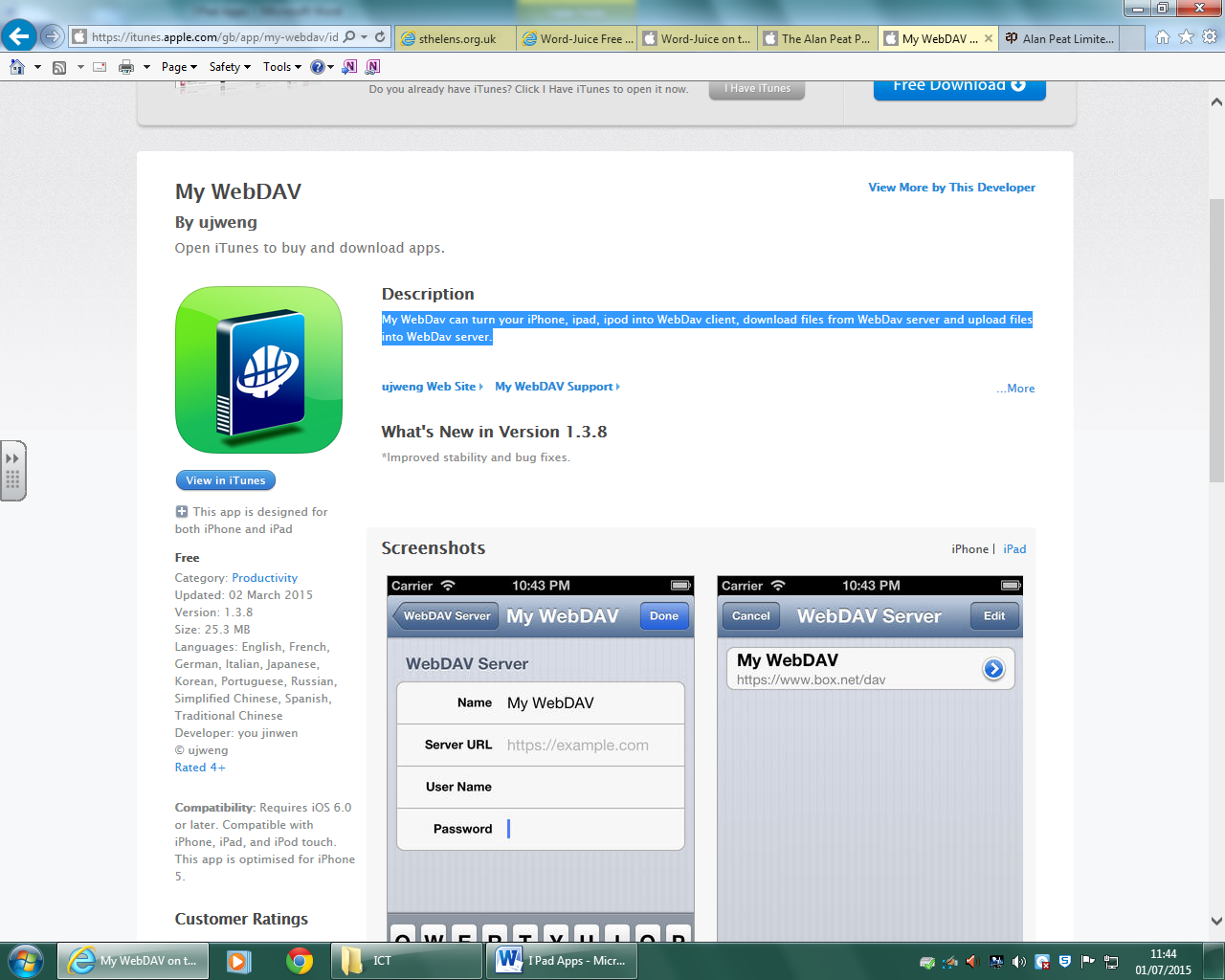 WebDavSaving systemfreefree100A system of saving documents onto a icloud space to be accessed and edited at a later date. My WebDav can turn your iPhone, ipad, ipod into WebDav client, download files from WebDav server and upload files into WebDav server.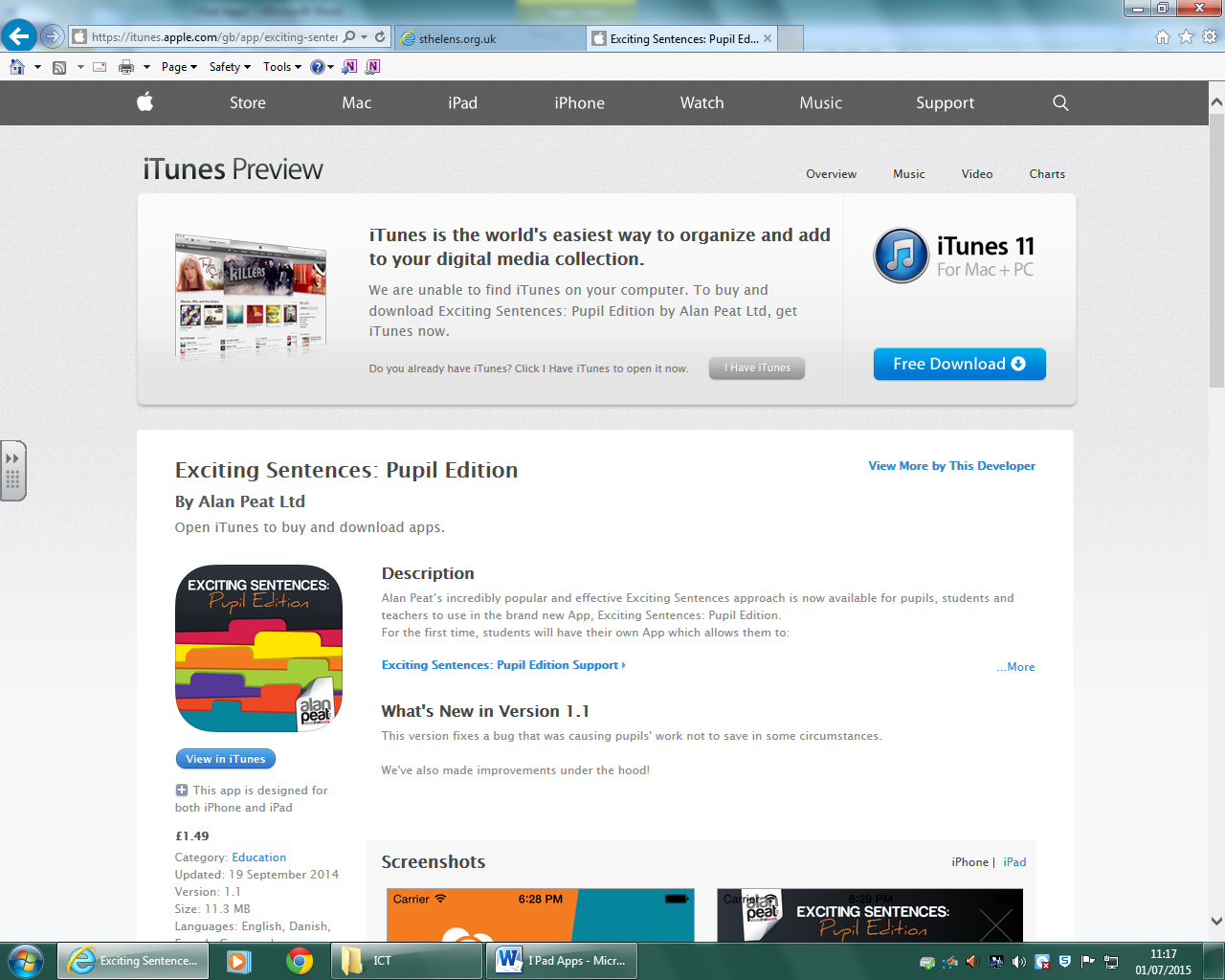 Exciting SentencesAlan Peat Literacyfreefree100A reminded of the Alan Peat sentences used in class. The Alan Peat Pocket App of Exciting Sentences provides teachers and parents with 25 ‘consistent-language’ sentence types, clearly explained and right there on either iPad or iPhone instantly at hand.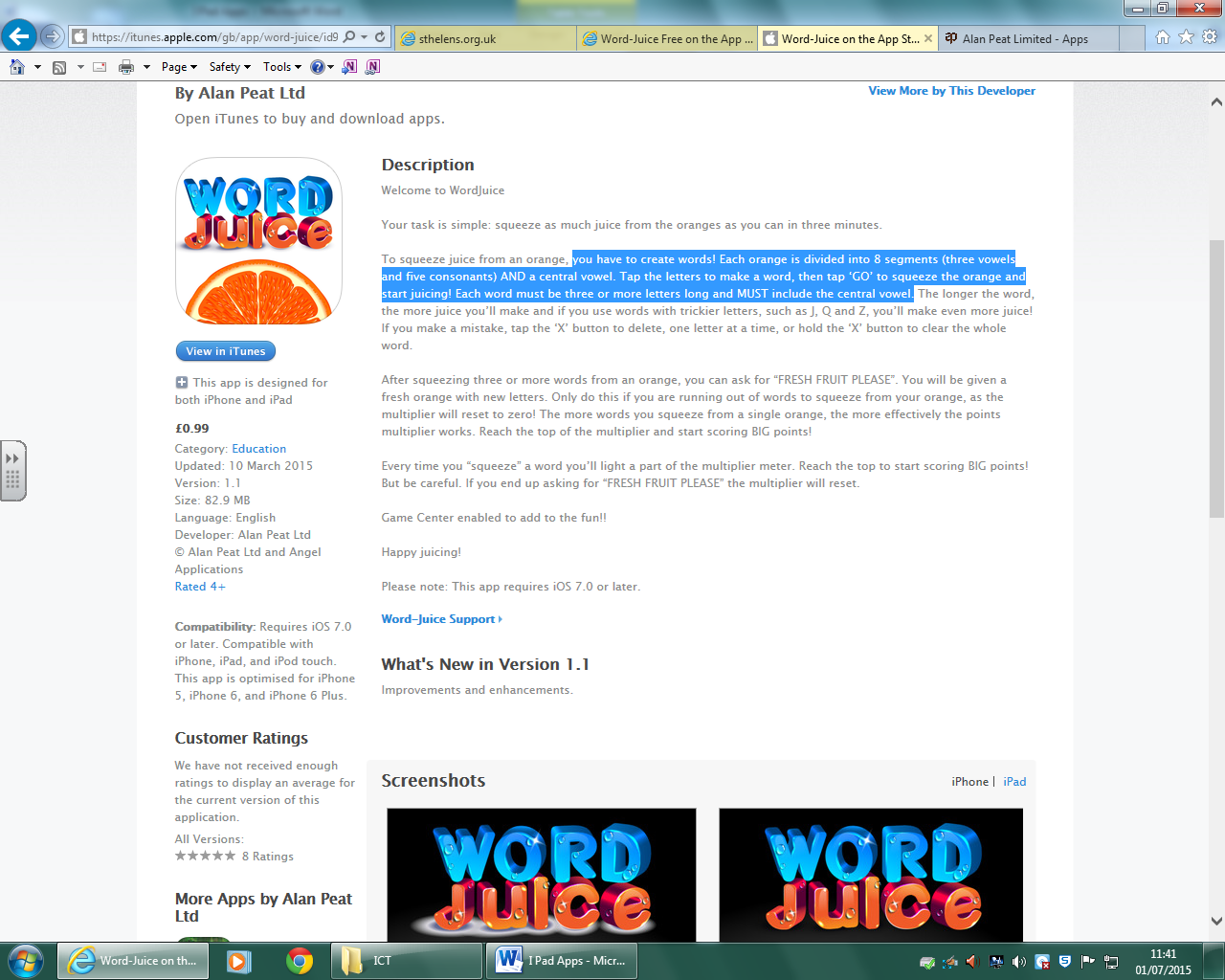 Word JuiceAlan Peat Literacyfreefree100You have to create words! Each orange is divided into 8 segments (three vowels and five consonants) AND a central vowel. Tap the letters to make a word, then tap ‘GO’ to squeeze the orange and start juicing! Each word must be three or more letters long and MUST include the central vowel.